PLAN DEL ÁREA LOCAL DE EDUCACIÓN ESPECIAL DE DESERT/MOUNTAIN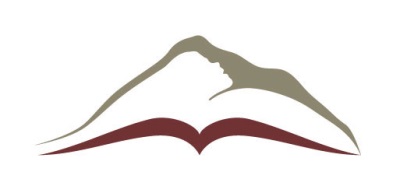 PLAN DEL ÁREA LOCAL DE EDUCACIÓN ESPECIAL AUTÓNOMA DE DESERT/MOUNTAIN17800 HIGHWAY 18 • APPLE VALLEY, CA  92307(760) 552-6700 • (760) 242-5363 FAXEvaluación observacional para SCIAPLAN DEL ÁREA LOCAL DE EDUCACIÓN ESPECIAL DE DESERT/MOUNTAINPLAN DEL ÁREA LOCAL DE EDUCACIÓN ESPECIAL AUTÓNOMA DE DESERT/MOUNTAIN17800 HIGHWAY 18 • APPLE VALLEY, CA  92307(760) 552-6700 • (760) 242-5363 FAXEvaluación observacional para SCIAPLAN DEL ÁREA LOCAL DE EDUCACIÓN ESPECIAL DE DESERT/MOUNTAINPLAN DEL ÁREA LOCAL DE EDUCACIÓN ESPECIAL AUTÓNOMA DE DESERT/MOUNTAIN17800 HIGHWAY 18 • APPLE VALLEY, CA  92307(760) 552-6700 • (760) 242-5363 FAXEvaluación observacional para SCIAPLAN DEL ÁREA LOCAL DE EDUCACIÓN ESPECIAL DE DESERT/MOUNTAINPLAN DEL ÁREA LOCAL DE EDUCACIÓN ESPECIAL AUTÓNOMA DE DESERT/MOUNTAIN17800 HIGHWAY 18 • APPLE VALLEY, CA  92307(760) 552-6700 • (760) 242-5363 FAXEvaluación observacional para SCIAPLAN DEL ÁREA LOCAL DE EDUCACIÓN ESPECIAL DE DESERT/MOUNTAINPLAN DEL ÁREA LOCAL DE EDUCACIÓN ESPECIAL AUTÓNOMA DE DESERT/MOUNTAIN17800 HIGHWAY 18 • APPLE VALLEY, CA  92307(760) 552-6700 • (760) 242-5363 FAXEvaluación observacional para SCIAPLAN DEL ÁREA LOCAL DE EDUCACIÓN ESPECIAL DE DESERT/MOUNTAINPLAN DEL ÁREA LOCAL DE EDUCACIÓN ESPECIAL AUTÓNOMA DE DESERT/MOUNTAIN17800 HIGHWAY 18 • APPLE VALLEY, CA  92307(760) 552-6700 • (760) 242-5363 FAXEvaluación observacional para SCIAPLAN DEL ÁREA LOCAL DE EDUCACIÓN ESPECIAL DE DESERT/MOUNTAINPLAN DEL ÁREA LOCAL DE EDUCACIÓN ESPECIAL AUTÓNOMA DE DESERT/MOUNTAIN17800 HIGHWAY 18 • APPLE VALLEY, CA  92307(760) 552-6700 • (760) 242-5363 FAXEvaluación observacional para SCIAPLAN DEL ÁREA LOCAL DE EDUCACIÓN ESPECIAL DE DESERT/MOUNTAINPLAN DEL ÁREA LOCAL DE EDUCACIÓN ESPECIAL AUTÓNOMA DE DESERT/MOUNTAIN17800 HIGHWAY 18 • APPLE VALLEY, CA  92307(760) 552-6700 • (760) 242-5363 FAXEvaluación observacional para SCIAPLAN DEL ÁREA LOCAL DE EDUCACIÓN ESPECIAL DE DESERT/MOUNTAINPLAN DEL ÁREA LOCAL DE EDUCACIÓN ESPECIAL AUTÓNOMA DE DESERT/MOUNTAIN17800 HIGHWAY 18 • APPLE VALLEY, CA  92307(760) 552-6700 • (760) 242-5363 FAXEvaluación observacional para SCIAPLAN DEL ÁREA LOCAL DE EDUCACIÓN ESPECIAL DE DESERT/MOUNTAINPLAN DEL ÁREA LOCAL DE EDUCACIÓN ESPECIAL AUTÓNOMA DE DESERT/MOUNTAIN17800 HIGHWAY 18 • APPLE VALLEY, CA  92307(760) 552-6700 • (760) 242-5363 FAXEvaluación observacional para SCIAPLAN DEL ÁREA LOCAL DE EDUCACIÓN ESPECIAL DE DESERT/MOUNTAINPLAN DEL ÁREA LOCAL DE EDUCACIÓN ESPECIAL AUTÓNOMA DE DESERT/MOUNTAIN17800 HIGHWAY 18 • APPLE VALLEY, CA  92307(760) 552-6700 • (760) 242-5363 FAXEvaluación observacional para SCIAPLAN DEL ÁREA LOCAL DE EDUCACIÓN ESPECIAL DE DESERT/MOUNTAINPLAN DEL ÁREA LOCAL DE EDUCACIÓN ESPECIAL AUTÓNOMA DE DESERT/MOUNTAIN17800 HIGHWAY 18 • APPLE VALLEY, CA  92307(760) 552-6700 • (760) 242-5363 FAXEvaluación observacional para SCIAPLAN DEL ÁREA LOCAL DE EDUCACIÓN ESPECIAL DE DESERT/MOUNTAINPLAN DEL ÁREA LOCAL DE EDUCACIÓN ESPECIAL AUTÓNOMA DE DESERT/MOUNTAIN17800 HIGHWAY 18 • APPLE VALLEY, CA  92307(760) 552-6700 • (760) 242-5363 FAXEvaluación observacional para SCIAPLAN DEL ÁREA LOCAL DE EDUCACIÓN ESPECIAL DE DESERT/MOUNTAINPLAN DEL ÁREA LOCAL DE EDUCACIÓN ESPECIAL AUTÓNOMA DE DESERT/MOUNTAIN17800 HIGHWAY 18 • APPLE VALLEY, CA  92307(760) 552-6700 • (760) 242-5363 FAXEvaluación observacional para SCIAPLAN DEL ÁREA LOCAL DE EDUCACIÓN ESPECIAL DE DESERT/MOUNTAINPLAN DEL ÁREA LOCAL DE EDUCACIÓN ESPECIAL AUTÓNOMA DE DESERT/MOUNTAIN17800 HIGHWAY 18 • APPLE VALLEY, CA  92307(760) 552-6700 • (760) 242-5363 FAXEvaluación observacional para SCIAPLAN DEL ÁREA LOCAL DE EDUCACIÓN ESPECIAL DE DESERT/MOUNTAINPLAN DEL ÁREA LOCAL DE EDUCACIÓN ESPECIAL AUTÓNOMA DE DESERT/MOUNTAIN17800 HIGHWAY 18 • APPLE VALLEY, CA  92307(760) 552-6700 • (760) 242-5363 FAXEvaluación observacional para SCIAPLAN DEL ÁREA LOCAL DE EDUCACIÓN ESPECIAL DE DESERT/MOUNTAINPLAN DEL ÁREA LOCAL DE EDUCACIÓN ESPECIAL AUTÓNOMA DE DESERT/MOUNTAIN17800 HIGHWAY 18 • APPLE VALLEY, CA  92307(760) 552-6700 • (760) 242-5363 FAXEvaluación observacional para SCIAPLAN DEL ÁREA LOCAL DE EDUCACIÓN ESPECIAL DE DESERT/MOUNTAINPLAN DEL ÁREA LOCAL DE EDUCACIÓN ESPECIAL AUTÓNOMA DE DESERT/MOUNTAIN17800 HIGHWAY 18 • APPLE VALLEY, CA  92307(760) 552-6700 • (760) 242-5363 FAXEvaluación observacional para SCIAPLAN DEL ÁREA LOCAL DE EDUCACIÓN ESPECIAL DE DESERT/MOUNTAINPLAN DEL ÁREA LOCAL DE EDUCACIÓN ESPECIAL AUTÓNOMA DE DESERT/MOUNTAIN17800 HIGHWAY 18 • APPLE VALLEY, CA  92307(760) 552-6700 • (760) 242-5363 FAXEvaluación observacional para SCIAPLAN DEL ÁREA LOCAL DE EDUCACIÓN ESPECIAL DE DESERT/MOUNTAINPLAN DEL ÁREA LOCAL DE EDUCACIÓN ESPECIAL AUTÓNOMA DE DESERT/MOUNTAIN17800 HIGHWAY 18 • APPLE VALLEY, CA  92307(760) 552-6700 • (760) 242-5363 FAXEvaluación observacional para SCIAPLAN DEL ÁREA LOCAL DE EDUCACIÓN ESPECIAL DE DESERT/MOUNTAINPLAN DEL ÁREA LOCAL DE EDUCACIÓN ESPECIAL AUTÓNOMA DE DESERT/MOUNTAIN17800 HIGHWAY 18 • APPLE VALLEY, CA  92307(760) 552-6700 • (760) 242-5363 FAXEvaluación observacional para SCIAPLAN DEL ÁREA LOCAL DE EDUCACIÓN ESPECIAL DE DESERT/MOUNTAINPLAN DEL ÁREA LOCAL DE EDUCACIÓN ESPECIAL AUTÓNOMA DE DESERT/MOUNTAIN17800 HIGHWAY 18 • APPLE VALLEY, CA  92307(760) 552-6700 • (760) 242-5363 FAXEvaluación observacional para SCIAPLAN DEL ÁREA LOCAL DE EDUCACIÓN ESPECIAL DE DESERT/MOUNTAINPLAN DEL ÁREA LOCAL DE EDUCACIÓN ESPECIAL AUTÓNOMA DE DESERT/MOUNTAIN17800 HIGHWAY 18 • APPLE VALLEY, CA  92307(760) 552-6700 • (760) 242-5363 FAXEvaluación observacional para SCIAPLAN DEL ÁREA LOCAL DE EDUCACIÓN ESPECIAL DE DESERT/MOUNTAINPLAN DEL ÁREA LOCAL DE EDUCACIÓN ESPECIAL AUTÓNOMA DE DESERT/MOUNTAIN17800 HIGHWAY 18 • APPLE VALLEY, CA  92307(760) 552-6700 • (760) 242-5363 FAXEvaluación observacional para SCIAPLAN DEL ÁREA LOCAL DE EDUCACIÓN ESPECIAL DE DESERT/MOUNTAINPLAN DEL ÁREA LOCAL DE EDUCACIÓN ESPECIAL AUTÓNOMA DE DESERT/MOUNTAIN17800 HIGHWAY 18 • APPLE VALLEY, CA  92307(760) 552-6700 • (760) 242-5363 FAXEvaluación observacional para SCIAPLAN DEL ÁREA LOCAL DE EDUCACIÓN ESPECIAL DE DESERT/MOUNTAINPLAN DEL ÁREA LOCAL DE EDUCACIÓN ESPECIAL AUTÓNOMA DE DESERT/MOUNTAIN17800 HIGHWAY 18 • APPLE VALLEY, CA  92307(760) 552-6700 • (760) 242-5363 FAXEvaluación observacional para SCIAPLAN DEL ÁREA LOCAL DE EDUCACIÓN ESPECIAL DE DESERT/MOUNTAINPLAN DEL ÁREA LOCAL DE EDUCACIÓN ESPECIAL AUTÓNOMA DE DESERT/MOUNTAIN17800 HIGHWAY 18 • APPLE VALLEY, CA  92307(760) 552-6700 • (760) 242-5363 FAXEvaluación observacional para SCIAPLAN DEL ÁREA LOCAL DE EDUCACIÓN ESPECIAL DE DESERT/MOUNTAINPLAN DEL ÁREA LOCAL DE EDUCACIÓN ESPECIAL AUTÓNOMA DE DESERT/MOUNTAIN17800 HIGHWAY 18 • APPLE VALLEY, CA  92307(760) 552-6700 • (760) 242-5363 FAXEvaluación observacional para SCIAPLAN DEL ÁREA LOCAL DE EDUCACIÓN ESPECIAL DE DESERT/MOUNTAINPLAN DEL ÁREA LOCAL DE EDUCACIÓN ESPECIAL AUTÓNOMA DE DESERT/MOUNTAIN17800 HIGHWAY 18 • APPLE VALLEY, CA  92307(760) 552-6700 • (760) 242-5363 FAXEvaluación observacional para SCIAPLAN DEL ÁREA LOCAL DE EDUCACIÓN ESPECIAL DE DESERT/MOUNTAINPLAN DEL ÁREA LOCAL DE EDUCACIÓN ESPECIAL AUTÓNOMA DE DESERT/MOUNTAIN17800 HIGHWAY 18 • APPLE VALLEY, CA  92307(760) 552-6700 • (760) 242-5363 FAXEvaluación observacional para SCIAPLAN DEL ÁREA LOCAL DE EDUCACIÓN ESPECIAL DE DESERT/MOUNTAINPLAN DEL ÁREA LOCAL DE EDUCACIÓN ESPECIAL AUTÓNOMA DE DESERT/MOUNTAIN17800 HIGHWAY 18 • APPLE VALLEY, CA  92307(760) 552-6700 • (760) 242-5363 FAXEvaluación observacional para SCIAPLAN DEL ÁREA LOCAL DE EDUCACIÓN ESPECIAL DE DESERT/MOUNTAINPLAN DEL ÁREA LOCAL DE EDUCACIÓN ESPECIAL AUTÓNOMA DE DESERT/MOUNTAIN17800 HIGHWAY 18 • APPLE VALLEY, CA  92307(760) 552-6700 • (760) 242-5363 FAXEvaluación observacional para SCIAINFORMACIÓN DEL ESTUDIANTEINFORMACIÓN DEL ESTUDIANTEINFORMACIÓN DEL ESTUDIANTEINFORMACIÓN DEL ESTUDIANTEINFORMACIÓN DEL ESTUDIANTEINFORMACIÓN DEL ESTUDIANTEINFORMACIÓN DEL ESTUDIANTEINFORMACIÓN DEL ESTUDIANTEINFORMACIÓN DEL ESTUDIANTEINFORMACIÓN DEL ESTUDIANTEINFORMACIÓN DEL ESTUDIANTEINFORMACIÓN DEL ESTUDIANTEINFORMACIÓN DEL ESTUDIANTEINFORMACIÓN DEL ESTUDIANTEINFORMACIÓN DEL ESTUDIANTEINFORMACIÓN DEL ESTUDIANTEINFORMACIÓN DEL ESTUDIANTEINFORMACIÓN DEL ESTUDIANTEINFORMACIÓN DEL ESTUDIANTEINFORMACIÓN DEL ESTUDIANTEINFORMACIÓN DEL ESTUDIANTEINFORMACIÓN DEL ESTUDIANTEINFORMACIÓN DEL ESTUDIANTEINFORMACIÓN DEL ESTUDIANTEINFORMACIÓN DEL ESTUDIANTEINFORMACIÓN DEL ESTUDIANTEINFORMACIÓN DEL ESTUDIANTEINFORMACIÓN DEL ESTUDIANTEINFORMACIÓN DEL ESTUDIANTEINFORMACIÓN DEL ESTUDIANTEINFORMACIÓN DEL ESTUDIANTEINFORMACIÓN DEL ESTUDIANTENombre del estudiante:Nombre del estudiante:Nombre del estudiante:Nombre del estudiante:Nombre del estudiante:FDN:FDN:FDN:FDN:FDN:Edad:Edad:Discapacidad:Discapacidad:Discapacidad:Grado:Grado:Grado:Grado:Género:Género: Masculino    Masculino    Masculino    Femenino Femenino FemeninoPlantel escolar:Plantel escolar:Plantel escolar:Plantel escolar:Programa/ubicación:Programa/ubicación:Programa/ubicación:Programa/ubicación:Programa/ubicación:Programa/ubicación:Programa/ubicación:Maestro educación general:Maestro educación general:Maestro educación general:Maestro educación general:Maestro educación general:Maestro educación general:Teléfono de contacto:Teléfono de contacto:Teléfono de contacto:Teléfono de contacto:Teléfono de contacto:Teléfono de contacto:Maestro educación especial:Maestro educación especial:Maestro educación especial:Maestro educación especial:Maestro educación especial:Maestro educación especial:Teléfono de contacto:Teléfono de contacto:Teléfono de contacto:Teléfono de contacto:Teléfono de contacto:Teléfono de contacto:administrador de caso/coordinador SCIA:administrador de caso/coordinador SCIA:administrador de caso/coordinador SCIA:administrador de caso/coordinador SCIA:administrador de caso/coordinador SCIA:administrador de caso/coordinador SCIA:administrador de caso/coordinador SCIA:administrador de caso/coordinador SCIA:administrador de caso/coordinador SCIA:Teléfono de contacto:Teléfono de contacto:Teléfono de contacto:Teléfono de contacto:Teléfono de contacto:Teléfono de contacto:Ambiente de observación:Ambiente de observación:Ambiente de observación:Ambiente de observación:Ambiente de observación:Ambiente de observación:Observado por: (Nombre/título)Observado por: (Nombre/título)Observado por: (Nombre/título)Observado por: (Nombre/título)Observado por: (Nombre/título)Observado por: (Nombre/título)Observado por: (Nombre/título)Observado por: (Nombre/título)Observado por: (Nombre/título)Observado por: (Nombre/título)Observado por: (Nombre/título)Observado por: (Nombre/título)Salón de clase: Por favor, revise la estructura visual y física del salón de clase, el diseño curricular, la recolección de datos, y la planificación.Salón de clase: Por favor, revise la estructura visual y física del salón de clase, el diseño curricular, la recolección de datos, y la planificación.Salón de clase: Por favor, revise la estructura visual y física del salón de clase, el diseño curricular, la recolección de datos, y la planificación.Salón de clase: Por favor, revise la estructura visual y física del salón de clase, el diseño curricular, la recolección de datos, y la planificación.Salón de clase: Por favor, revise la estructura visual y física del salón de clase, el diseño curricular, la recolección de datos, y la planificación.Salón de clase: Por favor, revise la estructura visual y física del salón de clase, el diseño curricular, la recolección de datos, y la planificación.Salón de clase: Por favor, revise la estructura visual y física del salón de clase, el diseño curricular, la recolección de datos, y la planificación.Salón de clase: Por favor, revise la estructura visual y física del salón de clase, el diseño curricular, la recolección de datos, y la planificación.Salón de clase: Por favor, revise la estructura visual y física del salón de clase, el diseño curricular, la recolección de datos, y la planificación.Salón de clase: Por favor, revise la estructura visual y física del salón de clase, el diseño curricular, la recolección de datos, y la planificación.Salón de clase: Por favor, revise la estructura visual y física del salón de clase, el diseño curricular, la recolección de datos, y la planificación.Salón de clase: Por favor, revise la estructura visual y física del salón de clase, el diseño curricular, la recolección de datos, y la planificación.Salón de clase: Por favor, revise la estructura visual y física del salón de clase, el diseño curricular, la recolección de datos, y la planificación.Salón de clase: Por favor, revise la estructura visual y física del salón de clase, el diseño curricular, la recolección de datos, y la planificación.Salón de clase: Por favor, revise la estructura visual y física del salón de clase, el diseño curricular, la recolección de datos, y la planificación.Salón de clase: Por favor, revise la estructura visual y física del salón de clase, el diseño curricular, la recolección de datos, y la planificación.Salón de clase: Por favor, revise la estructura visual y física del salón de clase, el diseño curricular, la recolección de datos, y la planificación.Salón de clase: Por favor, revise la estructura visual y física del salón de clase, el diseño curricular, la recolección de datos, y la planificación.Salón de clase: Por favor, revise la estructura visual y física del salón de clase, el diseño curricular, la recolección de datos, y la planificación.Salón de clase: Por favor, revise la estructura visual y física del salón de clase, el diseño curricular, la recolección de datos, y la planificación.Salón de clase: Por favor, revise la estructura visual y física del salón de clase, el diseño curricular, la recolección de datos, y la planificación.Salón de clase: Por favor, revise la estructura visual y física del salón de clase, el diseño curricular, la recolección de datos, y la planificación.Salón de clase: Por favor, revise la estructura visual y física del salón de clase, el diseño curricular, la recolección de datos, y la planificación.Salón de clase: Por favor, revise la estructura visual y física del salón de clase, el diseño curricular, la recolección de datos, y la planificación.Salón de clase: Por favor, revise la estructura visual y física del salón de clase, el diseño curricular, la recolección de datos, y la planificación.Salón de clase: Por favor, revise la estructura visual y física del salón de clase, el diseño curricular, la recolección de datos, y la planificación.Salón de clase: Por favor, revise la estructura visual y física del salón de clase, el diseño curricular, la recolección de datos, y la planificación.Salón de clase: Por favor, revise la estructura visual y física del salón de clase, el diseño curricular, la recolección de datos, y la planificación.Salón de clase: Por favor, revise la estructura visual y física del salón de clase, el diseño curricular, la recolección de datos, y la planificación.Salón de clase: Por favor, revise la estructura visual y física del salón de clase, el diseño curricular, la recolección de datos, y la planificación.Salón de clase: Por favor, revise la estructura visual y física del salón de clase, el diseño curricular, la recolección de datos, y la planificación.Salón de clase: Por favor, revise la estructura visual y física del salón de clase, el diseño curricular, la recolección de datos, y la planificación.¿El horario de clase del estudiante/salón de clase está publicado a la vista?  Sí  No¿El horario de clase del estudiante/salón de clase está publicado a la vista?  Sí  No¿El horario de clase del estudiante/salón de clase está publicado a la vista?  Sí  No¿El horario de clase del estudiante/salón de clase está publicado a la vista?  Sí  No¿El horario de clase del estudiante/salón de clase está publicado a la vista?  Sí  No¿El horario de clase del estudiante/salón de clase está publicado a la vista?  Sí  No¿El horario de clase del estudiante/salón de clase está publicado a la vista?  Sí  No¿El horario de clase del estudiante/salón de clase está publicado a la vista?  Sí  No¿El horario de clase del estudiante/salón de clase está publicado a la vista?  Sí  No¿El horario de clase del estudiante/salón de clase está publicado a la vista?  Sí  No¿El horario de clase del estudiante/salón de clase está publicado a la vista?  Sí  No¿El horario de clase del estudiante/salón de clase está publicado a la vista?  Sí  No¿El horario de clase del estudiante/salón de clase está publicado a la vista?  Sí  No¿El horario de clase del estudiante/salón de clase está publicado a la vista?  Sí  No¿El horario de clase del estudiante/salón de clase está publicado a la vista?  Sí  No¿El horario de clase del estudiante/salón de clase está publicado a la vista?  Sí  No¿El horario de clase del estudiante/salón de clase está publicado a la vista?  Sí  No¿El horario de clase del estudiante/salón de clase está publicado a la vista?  Sí  No¿El horario de clase del estudiante/salón de clase está publicado a la vista?  Sí  No¿El horario de clase del estudiante/salón de clase está publicado a la vista?  Sí  No¿El horario de clase del estudiante/salón de clase está publicado a la vista?  Sí  No¿El horario de clase del estudiante/salón de clase está publicado a la vista?  Sí  No¿El horario de clase del estudiante/salón de clase está publicado a la vista?  Sí  No¿El horario de clase del estudiante/salón de clase está publicado a la vista?  Sí  No¿El horario de clase del estudiante/salón de clase está publicado a la vista?  Sí  No¿El horario de clase del estudiante/salón de clase está publicado a la vista?  Sí  No¿El horario de clase del estudiante/salón de clase está publicado a la vista?  Sí  No¿El horario de clase del estudiante/salón de clase está publicado a la vista?  Sí  No¿El horario de clase del estudiante/salón de clase está publicado a la vista?  Sí  No¿El horario de clase del estudiante/salón de clase está publicado a la vista?  Sí  No¿El horario de clase del estudiante/salón de clase está publicado a la vista?  Sí  No¿El horario de clase del estudiante/salón de clase está publicado a la vista?  Sí  No¿La transición entre las actividades es rápida y sin problemas?  Sí  No  (Explique)      ¿La transición entre las actividades es rápida y sin problemas?  Sí  No  (Explique)      ¿La transición entre las actividades es rápida y sin problemas?  Sí  No  (Explique)      ¿La transición entre las actividades es rápida y sin problemas?  Sí  No  (Explique)      ¿La transición entre las actividades es rápida y sin problemas?  Sí  No  (Explique)      ¿La transición entre las actividades es rápida y sin problemas?  Sí  No  (Explique)      ¿La transición entre las actividades es rápida y sin problemas?  Sí  No  (Explique)      ¿La transición entre las actividades es rápida y sin problemas?  Sí  No  (Explique)      ¿La transición entre las actividades es rápida y sin problemas?  Sí  No  (Explique)      ¿La transición entre las actividades es rápida y sin problemas?  Sí  No  (Explique)      ¿La transición entre las actividades es rápida y sin problemas?  Sí  No  (Explique)      ¿La transición entre las actividades es rápida y sin problemas?  Sí  No  (Explique)      ¿La transición entre las actividades es rápida y sin problemas?  Sí  No  (Explique)      ¿La transición entre las actividades es rápida y sin problemas?  Sí  No  (Explique)      ¿La transición entre las actividades es rápida y sin problemas?  Sí  No  (Explique)      ¿La transición entre las actividades es rápida y sin problemas?  Sí  No  (Explique)      ¿La transición entre las actividades es rápida y sin problemas?  Sí  No  (Explique)      ¿La transición entre las actividades es rápida y sin problemas?  Sí  No  (Explique)      ¿La transición entre las actividades es rápida y sin problemas?  Sí  No  (Explique)      ¿La transición entre las actividades es rápida y sin problemas?  Sí  No  (Explique)      ¿La transición entre las actividades es rápida y sin problemas?  Sí  No  (Explique)      ¿La transición entre las actividades es rápida y sin problemas?  Sí  No  (Explique)      ¿La transición entre las actividades es rápida y sin problemas?  Sí  No  (Explique)      ¿La transición entre las actividades es rápida y sin problemas?  Sí  No  (Explique)      ¿La transición entre las actividades es rápida y sin problemas?  Sí  No  (Explique)      ¿La transición entre las actividades es rápida y sin problemas?  Sí  No  (Explique)      ¿La transición entre las actividades es rápida y sin problemas?  Sí  No  (Explique)      ¿La transición entre las actividades es rápida y sin problemas?  Sí  No  (Explique)      ¿La transición entre las actividades es rápida y sin problemas?  Sí  No  (Explique)      ¿La transición entre las actividades es rápida y sin problemas?  Sí  No  (Explique)      ¿La transición entre las actividades es rápida y sin problemas?  Sí  No  (Explique)      ¿La transición entre las actividades es rápida y sin problemas?  Sí  No  (Explique)      ¿El salón de clase está organizado con las áreas de trabajo definidas y los materiales fácilmente disponibles para la enseñanza?  Sí  No  (Describa)      ¿El salón de clase está organizado con las áreas de trabajo definidas y los materiales fácilmente disponibles para la enseñanza?  Sí  No  (Describa)      ¿El salón de clase está organizado con las áreas de trabajo definidas y los materiales fácilmente disponibles para la enseñanza?  Sí  No  (Describa)      ¿El salón de clase está organizado con las áreas de trabajo definidas y los materiales fácilmente disponibles para la enseñanza?  Sí  No  (Describa)      ¿El salón de clase está organizado con las áreas de trabajo definidas y los materiales fácilmente disponibles para la enseñanza?  Sí  No  (Describa)      ¿El salón de clase está organizado con las áreas de trabajo definidas y los materiales fácilmente disponibles para la enseñanza?  Sí  No  (Describa)      ¿El salón de clase está organizado con las áreas de trabajo definidas y los materiales fácilmente disponibles para la enseñanza?  Sí  No  (Describa)      ¿El salón de clase está organizado con las áreas de trabajo definidas y los materiales fácilmente disponibles para la enseñanza?  Sí  No  (Describa)      ¿El salón de clase está organizado con las áreas de trabajo definidas y los materiales fácilmente disponibles para la enseñanza?  Sí  No  (Describa)      ¿El salón de clase está organizado con las áreas de trabajo definidas y los materiales fácilmente disponibles para la enseñanza?  Sí  No  (Describa)      ¿El salón de clase está organizado con las áreas de trabajo definidas y los materiales fácilmente disponibles para la enseñanza?  Sí  No  (Describa)      ¿El salón de clase está organizado con las áreas de trabajo definidas y los materiales fácilmente disponibles para la enseñanza?  Sí  No  (Describa)      ¿El salón de clase está organizado con las áreas de trabajo definidas y los materiales fácilmente disponibles para la enseñanza?  Sí  No  (Describa)      ¿El salón de clase está organizado con las áreas de trabajo definidas y los materiales fácilmente disponibles para la enseñanza?  Sí  No  (Describa)      ¿El salón de clase está organizado con las áreas de trabajo definidas y los materiales fácilmente disponibles para la enseñanza?  Sí  No  (Describa)      ¿El salón de clase está organizado con las áreas de trabajo definidas y los materiales fácilmente disponibles para la enseñanza?  Sí  No  (Describa)      ¿El salón de clase está organizado con las áreas de trabajo definidas y los materiales fácilmente disponibles para la enseñanza?  Sí  No  (Describa)      ¿El salón de clase está organizado con las áreas de trabajo definidas y los materiales fácilmente disponibles para la enseñanza?  Sí  No  (Describa)      ¿El salón de clase está organizado con las áreas de trabajo definidas y los materiales fácilmente disponibles para la enseñanza?  Sí  No  (Describa)      ¿El salón de clase está organizado con las áreas de trabajo definidas y los materiales fácilmente disponibles para la enseñanza?  Sí  No  (Describa)      ¿El salón de clase está organizado con las áreas de trabajo definidas y los materiales fácilmente disponibles para la enseñanza?  Sí  No  (Describa)      ¿El salón de clase está organizado con las áreas de trabajo definidas y los materiales fácilmente disponibles para la enseñanza?  Sí  No  (Describa)      ¿El salón de clase está organizado con las áreas de trabajo definidas y los materiales fácilmente disponibles para la enseñanza?  Sí  No  (Describa)      ¿El salón de clase está organizado con las áreas de trabajo definidas y los materiales fácilmente disponibles para la enseñanza?  Sí  No  (Describa)      ¿El salón de clase está organizado con las áreas de trabajo definidas y los materiales fácilmente disponibles para la enseñanza?  Sí  No  (Describa)      ¿El salón de clase está organizado con las áreas de trabajo definidas y los materiales fácilmente disponibles para la enseñanza?  Sí  No  (Describa)      ¿El salón de clase está organizado con las áreas de trabajo definidas y los materiales fácilmente disponibles para la enseñanza?  Sí  No  (Describa)      ¿El salón de clase está organizado con las áreas de trabajo definidas y los materiales fácilmente disponibles para la enseñanza?  Sí  No  (Describa)      ¿El salón de clase está organizado con las áreas de trabajo definidas y los materiales fácilmente disponibles para la enseñanza?  Sí  No  (Describa)      ¿El salón de clase está organizado con las áreas de trabajo definidas y los materiales fácilmente disponibles para la enseñanza?  Sí  No  (Describa)      ¿El salón de clase está organizado con las áreas de trabajo definidas y los materiales fácilmente disponibles para la enseñanza?  Sí  No  (Describa)      ¿El salón de clase está organizado con las áreas de trabajo definidas y los materiales fácilmente disponibles para la enseñanza?  Sí  No  (Describa)      ¿Los estudiantes siguen los procedimientos y rutinas establecidos en el salón de clase?  Sí  No  (Describa)      ¿Los estudiantes siguen los procedimientos y rutinas establecidos en el salón de clase?  Sí  No  (Describa)      ¿Los estudiantes siguen los procedimientos y rutinas establecidos en el salón de clase?  Sí  No  (Describa)      ¿Los estudiantes siguen los procedimientos y rutinas establecidos en el salón de clase?  Sí  No  (Describa)      ¿Los estudiantes siguen los procedimientos y rutinas establecidos en el salón de clase?  Sí  No  (Describa)      ¿Los estudiantes siguen los procedimientos y rutinas establecidos en el salón de clase?  Sí  No  (Describa)      ¿Los estudiantes siguen los procedimientos y rutinas establecidos en el salón de clase?  Sí  No  (Describa)      ¿Los estudiantes siguen los procedimientos y rutinas establecidos en el salón de clase?  Sí  No  (Describa)      ¿Los estudiantes siguen los procedimientos y rutinas establecidos en el salón de clase?  Sí  No  (Describa)      ¿Los estudiantes siguen los procedimientos y rutinas establecidos en el salón de clase?  Sí  No  (Describa)      ¿Los estudiantes siguen los procedimientos y rutinas establecidos en el salón de clase?  Sí  No  (Describa)      ¿Los estudiantes siguen los procedimientos y rutinas establecidos en el salón de clase?  Sí  No  (Describa)      ¿Los estudiantes siguen los procedimientos y rutinas establecidos en el salón de clase?  Sí  No  (Describa)      ¿Los estudiantes siguen los procedimientos y rutinas establecidos en el salón de clase?  Sí  No  (Describa)      ¿Los estudiantes siguen los procedimientos y rutinas establecidos en el salón de clase?  Sí  No  (Describa)      ¿Los estudiantes siguen los procedimientos y rutinas establecidos en el salón de clase?  Sí  No  (Describa)      ¿Los estudiantes siguen los procedimientos y rutinas establecidos en el salón de clase?  Sí  No  (Describa)      ¿Los estudiantes siguen los procedimientos y rutinas establecidos en el salón de clase?  Sí  No  (Describa)      ¿Los estudiantes siguen los procedimientos y rutinas establecidos en el salón de clase?  Sí  No  (Describa)      ¿Los estudiantes siguen los procedimientos y rutinas establecidos en el salón de clase?  Sí  No  (Describa)      ¿Los estudiantes siguen los procedimientos y rutinas establecidos en el salón de clase?  Sí  No  (Describa)      ¿Los estudiantes siguen los procedimientos y rutinas establecidos en el salón de clase?  Sí  No  (Describa)      ¿Los estudiantes siguen los procedimientos y rutinas establecidos en el salón de clase?  Sí  No  (Describa)      ¿Los estudiantes siguen los procedimientos y rutinas establecidos en el salón de clase?  Sí  No  (Describa)      ¿Los estudiantes siguen los procedimientos y rutinas establecidos en el salón de clase?  Sí  No  (Describa)      ¿Los estudiantes siguen los procedimientos y rutinas establecidos en el salón de clase?  Sí  No  (Describa)      ¿Los estudiantes siguen los procedimientos y rutinas establecidos en el salón de clase?  Sí  No  (Describa)      ¿Los estudiantes siguen los procedimientos y rutinas establecidos en el salón de clase?  Sí  No  (Describa)      ¿Los estudiantes siguen los procedimientos y rutinas establecidos en el salón de clase?  Sí  No  (Describa)      ¿Los estudiantes siguen los procedimientos y rutinas establecidos en el salón de clase?  Sí  No  (Describa)      ¿Los estudiantes siguen los procedimientos y rutinas establecidos en el salón de clase?  Sí  No  (Describa)      ¿Los estudiantes siguen los procedimientos y rutinas establecidos en el salón de clase?  Sí  No  (Describa)      Indique el nivel de recordatorio necesario para que el estudiante siga el horario:Indique el nivel de recordatorio necesario para que el estudiante siga el horario:Indique el nivel de recordatorio necesario para que el estudiante siga el horario:Indique el nivel de recordatorio necesario para que el estudiante siga el horario:Indique el nivel de recordatorio necesario para que el estudiante siga el horario:Indique el nivel de recordatorio necesario para que el estudiante siga el horario:Indique el nivel de recordatorio necesario para que el estudiante siga el horario:Indique el nivel de recordatorio necesario para que el estudiante siga el horario:Indique el nivel de recordatorio necesario para que el estudiante siga el horario:Indique el nivel de recordatorio necesario para que el estudiante siga el horario:Indique el nivel de recordatorio necesario para que el estudiante siga el horario:Indique el nivel de recordatorio necesario para que el estudiante siga el horario:Indique el nivel de recordatorio necesario para que el estudiante siga el horario:Indique el nivel de recordatorio necesario para que el estudiante siga el horario:Indique el nivel de recordatorio necesario para que el estudiante siga el horario:Indique el nivel de recordatorio necesario para que el estudiante siga el horario:Indique el nivel de recordatorio necesario para que el estudiante siga el horario:Indique el nivel de recordatorio necesario para que el estudiante siga el horario:Indique el nivel de recordatorio necesario para que el estudiante siga el horario:Indique el nivel de recordatorio necesario para que el estudiante siga el horario:Indique el nivel de recordatorio necesario para que el estudiante siga el horario:Indique el nivel de recordatorio necesario para que el estudiante siga el horario:Indique el nivel de recordatorio necesario para que el estudiante siga el horario:Indique el nivel de recordatorio necesario para que el estudiante siga el horario:Indique el nivel de recordatorio necesario para que el estudiante siga el horario:Indique el nivel de recordatorio necesario para que el estudiante siga el horario:Indique el nivel de recordatorio necesario para que el estudiante siga el horario:Indique el nivel de recordatorio necesario para que el estudiante siga el horario:Indique el nivel de recordatorio necesario para que el estudiante siga el horario:Indique el nivel de recordatorio necesario para que el estudiante siga el horario:Indique el nivel de recordatorio necesario para que el estudiante siga el horario:Indique el nivel de recordatorio necesario para que el estudiante siga el horario:Indique el uso del horario por parte del estudiante:Indique el uso del horario por parte del estudiante:Indique el uso del horario por parte del estudiante:Indique el uso del horario por parte del estudiante:Indique el uso del horario por parte del estudiante:Indique el uso del horario por parte del estudiante:Indique el uso del horario por parte del estudiante:Indique el uso del horario por parte del estudiante:Indique el uso del horario por parte del estudiante:Indique el uso del horario por parte del estudiante:Indique el uso del horario por parte del estudiante:Indique el uso del horario por parte del estudiante:Indique el uso del horario por parte del estudiante:Indique el uso del horario por parte del estudiante:Indique el uso del horario por parte del estudiante:Indique el uso del horario por parte del estudiante:Indique el uso del horario por parte del estudiante:Indique el uso del horario por parte del estudiante:Indique el uso del horario por parte del estudiante:Indique el uso del horario por parte del estudiante:Indique el uso del horario por parte del estudiante:Indique el uso del horario por parte del estudiante:Indique el uso del horario por parte del estudiante:Indique el uso del horario por parte del estudiante:Indique el uso del horario por parte del estudiante:Indique el uso del horario por parte del estudiante:Indique el uso del horario por parte del estudiante:Indique el uso del horario por parte del estudiante:Indique el uso del horario por parte del estudiante:Indique el uso del horario por parte del estudiante:Indique el uso del horario por parte del estudiante:Indique el uso del horario por parte del estudiante:Comentarios:       Comentarios:       Comentarios:       Comentarios:       Comentarios:       Comentarios:       Comentarios:       Comentarios:       Comentarios:       Comentarios:       Comentarios:       Comentarios:       Comentarios:       Comentarios:       Comentarios:       Comentarios:       Comentarios:       Comentarios:       Comentarios:       Comentarios:       Comentarios:       Comentarios:       Comentarios:       Comentarios:       Comentarios:       Comentarios:       Comentarios:       Comentarios:       Comentarios:       Comentarios:       Comentarios:       Comentarios:       Planeación instruccional y del currículo: Revise las áreas curriculares incluidas en el programa del estudiante.Planeación instruccional y del currículo: Revise las áreas curriculares incluidas en el programa del estudiante.Planeación instruccional y del currículo: Revise las áreas curriculares incluidas en el programa del estudiante.Planeación instruccional y del currículo: Revise las áreas curriculares incluidas en el programa del estudiante.Planeación instruccional y del currículo: Revise las áreas curriculares incluidas en el programa del estudiante.Planeación instruccional y del currículo: Revise las áreas curriculares incluidas en el programa del estudiante.Planeación instruccional y del currículo: Revise las áreas curriculares incluidas en el programa del estudiante.Planeación instruccional y del currículo: Revise las áreas curriculares incluidas en el programa del estudiante.Planeación instruccional y del currículo: Revise las áreas curriculares incluidas en el programa del estudiante.Planeación instruccional y del currículo: Revise las áreas curriculares incluidas en el programa del estudiante.Planeación instruccional y del currículo: Revise las áreas curriculares incluidas en el programa del estudiante.Planeación instruccional y del currículo: Revise las áreas curriculares incluidas en el programa del estudiante.Planeación instruccional y del currículo: Revise las áreas curriculares incluidas en el programa del estudiante.Planeación instruccional y del currículo: Revise las áreas curriculares incluidas en el programa del estudiante.Planeación instruccional y del currículo: Revise las áreas curriculares incluidas en el programa del estudiante.Planeación instruccional y del currículo: Revise las áreas curriculares incluidas en el programa del estudiante.Planeación instruccional y del currículo: Revise las áreas curriculares incluidas en el programa del estudiante.Planeación instruccional y del currículo: Revise las áreas curriculares incluidas en el programa del estudiante.Planeación instruccional y del currículo: Revise las áreas curriculares incluidas en el programa del estudiante.Planeación instruccional y del currículo: Revise las áreas curriculares incluidas en el programa del estudiante.Planeación instruccional y del currículo: Revise las áreas curriculares incluidas en el programa del estudiante.Planeación instruccional y del currículo: Revise las áreas curriculares incluidas en el programa del estudiante.Planeación instruccional y del currículo: Revise las áreas curriculares incluidas en el programa del estudiante.Planeación instruccional y del currículo: Revise las áreas curriculares incluidas en el programa del estudiante.Planeación instruccional y del currículo: Revise las áreas curriculares incluidas en el programa del estudiante.Planeación instruccional y del currículo: Revise las áreas curriculares incluidas en el programa del estudiante.Planeación instruccional y del currículo: Revise las áreas curriculares incluidas en el programa del estudiante.Planeación instruccional y del currículo: Revise las áreas curriculares incluidas en el programa del estudiante.Planeación instruccional y del currículo: Revise las áreas curriculares incluidas en el programa del estudiante.Planeación instruccional y del currículo: Revise las áreas curriculares incluidas en el programa del estudiante.Planeación instruccional y del currículo: Revise las áreas curriculares incluidas en el programa del estudiante.Planeación instruccional y del currículo: Revise las áreas curriculares incluidas en el programa del estudiante.¿La transición entre las actividades es rápida y sin problemas?:  Sí  No  (Explique)      ¿La transición entre las actividades es rápida y sin problemas?:  Sí  No  (Explique)      ¿La transición entre las actividades es rápida y sin problemas?:  Sí  No  (Explique)      ¿La transición entre las actividades es rápida y sin problemas?:  Sí  No  (Explique)      ¿La transición entre las actividades es rápida y sin problemas?:  Sí  No  (Explique)      ¿La transición entre las actividades es rápida y sin problemas?:  Sí  No  (Explique)      ¿La transición entre las actividades es rápida y sin problemas?:  Sí  No  (Explique)      ¿La transición entre las actividades es rápida y sin problemas?:  Sí  No  (Explique)      ¿La transición entre las actividades es rápida y sin problemas?:  Sí  No  (Explique)      ¿La transición entre las actividades es rápida y sin problemas?:  Sí  No  (Explique)      ¿La transición entre las actividades es rápida y sin problemas?:  Sí  No  (Explique)      ¿La transición entre las actividades es rápida y sin problemas?:  Sí  No  (Explique)      ¿La transición entre las actividades es rápida y sin problemas?:  Sí  No  (Explique)      ¿La transición entre las actividades es rápida y sin problemas?:  Sí  No  (Explique)      ¿La transición entre las actividades es rápida y sin problemas?:  Sí  No  (Explique)      ¿La transición entre las actividades es rápida y sin problemas?:  Sí  No  (Explique)      ¿La transición entre las actividades es rápida y sin problemas?:  Sí  No  (Explique)      ¿La transición entre las actividades es rápida y sin problemas?:  Sí  No  (Explique)      ¿La transición entre las actividades es rápida y sin problemas?:  Sí  No  (Explique)      ¿La transición entre las actividades es rápida y sin problemas?:  Sí  No  (Explique)      ¿La transición entre las actividades es rápida y sin problemas?:  Sí  No  (Explique)      ¿La transición entre las actividades es rápida y sin problemas?:  Sí  No  (Explique)      ¿La transición entre las actividades es rápida y sin problemas?:  Sí  No  (Explique)      ¿La transición entre las actividades es rápida y sin problemas?:  Sí  No  (Explique)      ¿La transición entre las actividades es rápida y sin problemas?:  Sí  No  (Explique)      ¿La transición entre las actividades es rápida y sin problemas?:  Sí  No  (Explique)      ¿La transición entre las actividades es rápida y sin problemas?:  Sí  No  (Explique)      ¿La transición entre las actividades es rápida y sin problemas?:  Sí  No  (Explique)      ¿La transición entre las actividades es rápida y sin problemas?:  Sí  No  (Explique)      ¿La transición entre las actividades es rápida y sin problemas?:  Sí  No  (Explique)      ¿La transición entre las actividades es rápida y sin problemas?:  Sí  No  (Explique)      ¿La transición entre las actividades es rápida y sin problemas?:  Sí  No  (Explique)      ¿El salón de clase está organizado con las áreas de trabajo definidas y los materiales fácilmente disponibles para la enseñanza?  Sí  No  (Describa)      ¿El salón de clase está organizado con las áreas de trabajo definidas y los materiales fácilmente disponibles para la enseñanza?  Sí  No  (Describa)      ¿El salón de clase está organizado con las áreas de trabajo definidas y los materiales fácilmente disponibles para la enseñanza?  Sí  No  (Describa)      ¿El salón de clase está organizado con las áreas de trabajo definidas y los materiales fácilmente disponibles para la enseñanza?  Sí  No  (Describa)      ¿El salón de clase está organizado con las áreas de trabajo definidas y los materiales fácilmente disponibles para la enseñanza?  Sí  No  (Describa)      ¿El salón de clase está organizado con las áreas de trabajo definidas y los materiales fácilmente disponibles para la enseñanza?  Sí  No  (Describa)      ¿El salón de clase está organizado con las áreas de trabajo definidas y los materiales fácilmente disponibles para la enseñanza?  Sí  No  (Describa)      ¿El salón de clase está organizado con las áreas de trabajo definidas y los materiales fácilmente disponibles para la enseñanza?  Sí  No  (Describa)      ¿El salón de clase está organizado con las áreas de trabajo definidas y los materiales fácilmente disponibles para la enseñanza?  Sí  No  (Describa)      ¿El salón de clase está organizado con las áreas de trabajo definidas y los materiales fácilmente disponibles para la enseñanza?  Sí  No  (Describa)      ¿El salón de clase está organizado con las áreas de trabajo definidas y los materiales fácilmente disponibles para la enseñanza?  Sí  No  (Describa)      ¿El salón de clase está organizado con las áreas de trabajo definidas y los materiales fácilmente disponibles para la enseñanza?  Sí  No  (Describa)      ¿El salón de clase está organizado con las áreas de trabajo definidas y los materiales fácilmente disponibles para la enseñanza?  Sí  No  (Describa)      ¿El salón de clase está organizado con las áreas de trabajo definidas y los materiales fácilmente disponibles para la enseñanza?  Sí  No  (Describa)      ¿El salón de clase está organizado con las áreas de trabajo definidas y los materiales fácilmente disponibles para la enseñanza?  Sí  No  (Describa)      ¿El salón de clase está organizado con las áreas de trabajo definidas y los materiales fácilmente disponibles para la enseñanza?  Sí  No  (Describa)      ¿El salón de clase está organizado con las áreas de trabajo definidas y los materiales fácilmente disponibles para la enseñanza?  Sí  No  (Describa)      ¿El salón de clase está organizado con las áreas de trabajo definidas y los materiales fácilmente disponibles para la enseñanza?  Sí  No  (Describa)      ¿El salón de clase está organizado con las áreas de trabajo definidas y los materiales fácilmente disponibles para la enseñanza?  Sí  No  (Describa)      ¿El salón de clase está organizado con las áreas de trabajo definidas y los materiales fácilmente disponibles para la enseñanza?  Sí  No  (Describa)      ¿El salón de clase está organizado con las áreas de trabajo definidas y los materiales fácilmente disponibles para la enseñanza?  Sí  No  (Describa)      ¿El salón de clase está organizado con las áreas de trabajo definidas y los materiales fácilmente disponibles para la enseñanza?  Sí  No  (Describa)      ¿El salón de clase está organizado con las áreas de trabajo definidas y los materiales fácilmente disponibles para la enseñanza?  Sí  No  (Describa)      ¿El salón de clase está organizado con las áreas de trabajo definidas y los materiales fácilmente disponibles para la enseñanza?  Sí  No  (Describa)      ¿El salón de clase está organizado con las áreas de trabajo definidas y los materiales fácilmente disponibles para la enseñanza?  Sí  No  (Describa)      ¿El salón de clase está organizado con las áreas de trabajo definidas y los materiales fácilmente disponibles para la enseñanza?  Sí  No  (Describa)      ¿El salón de clase está organizado con las áreas de trabajo definidas y los materiales fácilmente disponibles para la enseñanza?  Sí  No  (Describa)      ¿El salón de clase está organizado con las áreas de trabajo definidas y los materiales fácilmente disponibles para la enseñanza?  Sí  No  (Describa)      ¿El salón de clase está organizado con las áreas de trabajo definidas y los materiales fácilmente disponibles para la enseñanza?  Sí  No  (Describa)      ¿El salón de clase está organizado con las áreas de trabajo definidas y los materiales fácilmente disponibles para la enseñanza?  Sí  No  (Describa)      ¿El salón de clase está organizado con las áreas de trabajo definidas y los materiales fácilmente disponibles para la enseñanza?  Sí  No  (Describa)      ¿El salón de clase está organizado con las áreas de trabajo definidas y los materiales fácilmente disponibles para la enseñanza?  Sí  No  (Describa)      ¿Los estudiantes siguen los procedimientos y rutinas establecidos en el salón de clase?  Sí  No  (Describa)      ¿Los estudiantes siguen los procedimientos y rutinas establecidos en el salón de clase?  Sí  No  (Describa)      ¿Los estudiantes siguen los procedimientos y rutinas establecidos en el salón de clase?  Sí  No  (Describa)      ¿Los estudiantes siguen los procedimientos y rutinas establecidos en el salón de clase?  Sí  No  (Describa)      ¿Los estudiantes siguen los procedimientos y rutinas establecidos en el salón de clase?  Sí  No  (Describa)      ¿Los estudiantes siguen los procedimientos y rutinas establecidos en el salón de clase?  Sí  No  (Describa)      ¿Los estudiantes siguen los procedimientos y rutinas establecidos en el salón de clase?  Sí  No  (Describa)      ¿Los estudiantes siguen los procedimientos y rutinas establecidos en el salón de clase?  Sí  No  (Describa)      ¿Los estudiantes siguen los procedimientos y rutinas establecidos en el salón de clase?  Sí  No  (Describa)      ¿Los estudiantes siguen los procedimientos y rutinas establecidos en el salón de clase?  Sí  No  (Describa)      ¿Los estudiantes siguen los procedimientos y rutinas establecidos en el salón de clase?  Sí  No  (Describa)      ¿Los estudiantes siguen los procedimientos y rutinas establecidos en el salón de clase?  Sí  No  (Describa)      ¿Los estudiantes siguen los procedimientos y rutinas establecidos en el salón de clase?  Sí  No  (Describa)      ¿Los estudiantes siguen los procedimientos y rutinas establecidos en el salón de clase?  Sí  No  (Describa)      ¿Los estudiantes siguen los procedimientos y rutinas establecidos en el salón de clase?  Sí  No  (Describa)      ¿Los estudiantes siguen los procedimientos y rutinas establecidos en el salón de clase?  Sí  No  (Describa)      ¿Los estudiantes siguen los procedimientos y rutinas establecidos en el salón de clase?  Sí  No  (Describa)      ¿Los estudiantes siguen los procedimientos y rutinas establecidos en el salón de clase?  Sí  No  (Describa)      ¿Los estudiantes siguen los procedimientos y rutinas establecidos en el salón de clase?  Sí  No  (Describa)      ¿Los estudiantes siguen los procedimientos y rutinas establecidos en el salón de clase?  Sí  No  (Describa)      ¿Los estudiantes siguen los procedimientos y rutinas establecidos en el salón de clase?  Sí  No  (Describa)      ¿Los estudiantes siguen los procedimientos y rutinas establecidos en el salón de clase?  Sí  No  (Describa)      ¿Los estudiantes siguen los procedimientos y rutinas establecidos en el salón de clase?  Sí  No  (Describa)      ¿Los estudiantes siguen los procedimientos y rutinas establecidos en el salón de clase?  Sí  No  (Describa)      ¿Los estudiantes siguen los procedimientos y rutinas establecidos en el salón de clase?  Sí  No  (Describa)      ¿Los estudiantes siguen los procedimientos y rutinas establecidos en el salón de clase?  Sí  No  (Describa)      ¿Los estudiantes siguen los procedimientos y rutinas establecidos en el salón de clase?  Sí  No  (Describa)      ¿Los estudiantes siguen los procedimientos y rutinas establecidos en el salón de clase?  Sí  No  (Describa)      ¿Los estudiantes siguen los procedimientos y rutinas establecidos en el salón de clase?  Sí  No  (Describa)      ¿Los estudiantes siguen los procedimientos y rutinas establecidos en el salón de clase?  Sí  No  (Describa)      ¿Los estudiantes siguen los procedimientos y rutinas establecidos en el salón de clase?  Sí  No  (Describa)      ¿Los estudiantes siguen los procedimientos y rutinas establecidos en el salón de clase?  Sí  No  (Describa)      Indique el nivel de recordatorio necesario para que el estudiante siga el horario:Indique el nivel de recordatorio necesario para que el estudiante siga el horario:Indique el nivel de recordatorio necesario para que el estudiante siga el horario:Indique el nivel de recordatorio necesario para que el estudiante siga el horario:Indique el nivel de recordatorio necesario para que el estudiante siga el horario:Indique el nivel de recordatorio necesario para que el estudiante siga el horario:Indique el nivel de recordatorio necesario para que el estudiante siga el horario:Indique el nivel de recordatorio necesario para que el estudiante siga el horario:Indique el nivel de recordatorio necesario para que el estudiante siga el horario:Indique el nivel de recordatorio necesario para que el estudiante siga el horario:Indique el nivel de recordatorio necesario para que el estudiante siga el horario:Indique el nivel de recordatorio necesario para que el estudiante siga el horario:Indique el nivel de recordatorio necesario para que el estudiante siga el horario:Indique el nivel de recordatorio necesario para que el estudiante siga el horario:Indique el nivel de recordatorio necesario para que el estudiante siga el horario:Indique el nivel de recordatorio necesario para que el estudiante siga el horario:Indique el nivel de recordatorio necesario para que el estudiante siga el horario:Indique el nivel de recordatorio necesario para que el estudiante siga el horario:Indique el nivel de recordatorio necesario para que el estudiante siga el horario:Indique el nivel de recordatorio necesario para que el estudiante siga el horario:Indique el nivel de recordatorio necesario para que el estudiante siga el horario:Indique el nivel de recordatorio necesario para que el estudiante siga el horario:Indique el nivel de recordatorio necesario para que el estudiante siga el horario:Indique el nivel de recordatorio necesario para que el estudiante siga el horario:Indique el nivel de recordatorio necesario para que el estudiante siga el horario:Indique el nivel de recordatorio necesario para que el estudiante siga el horario:Indique el nivel de recordatorio necesario para que el estudiante siga el horario:Indique el nivel de recordatorio necesario para que el estudiante siga el horario:Indique el nivel de recordatorio necesario para que el estudiante siga el horario:Indique el nivel de recordatorio necesario para que el estudiante siga el horario:Indique el nivel de recordatorio necesario para que el estudiante siga el horario:Indique el nivel de recordatorio necesario para que el estudiante siga el horario:Uso del horario por parte del estudiante:Uso del horario por parte del estudiante:Uso del horario por parte del estudiante:Uso del horario por parte del estudiante:Uso del horario por parte del estudiante:Uso del horario por parte del estudiante:Uso del horario por parte del estudiante:Uso del horario por parte del estudiante:Uso del horario por parte del estudiante:Uso del horario por parte del estudiante:Uso del horario por parte del estudiante:Uso del horario por parte del estudiante:Uso del horario por parte del estudiante:Uso del horario por parte del estudiante:Uso del horario por parte del estudiante:Uso del horario por parte del estudiante:Uso del horario por parte del estudiante:Uso del horario por parte del estudiante:Uso del horario por parte del estudiante:Uso del horario por parte del estudiante:Uso del horario por parte del estudiante:Uso del horario por parte del estudiante:Uso del horario por parte del estudiante:Uso del horario por parte del estudiante:Uso del horario por parte del estudiante:Uso del horario por parte del estudiante:Uso del horario por parte del estudiante:Uso del horario por parte del estudiante:Uso del horario por parte del estudiante:Uso del horario por parte del estudiante:Uso del horario por parte del estudiante:Uso del horario por parte del estudiante:Comentarios:      Comentarios:      Comentarios:      Comentarios:      Comentarios:      Comentarios:      Comentarios:      Comentarios:      Comentarios:      Comentarios:      Comentarios:      Comentarios:      Comentarios:      Comentarios:      Comentarios:      Comentarios:      Comentarios:      Comentarios:      Comentarios:      Comentarios:      Comentarios:      Comentarios:      Comentarios:      Comentarios:      Comentarios:      Comentarios:      Comentarios:      Comentarios:      Comentarios:      Comentarios:      Comentarios:      Comentarios:      Sistemas de datos actuales y recolección de datosSistemas de datos actuales y recolección de datosSistemas de datos actuales y recolección de datosSistemas de datos actuales y recolección de datosSistemas de datos actuales y recolección de datosSistemas de datos actuales y recolección de datosSistemas de datos actuales y recolección de datosSistemas de datos actuales y recolección de datosSistemas de datos actuales y recolección de datosSistemas de datos actuales y recolección de datosSistemas de datos actuales y recolección de datosSistemas de datos actuales y recolección de datosSistemas de datos actuales y recolección de datosSistemas de datos actuales y recolección de datosSistemas de datos actuales y recolección de datosSistemas de datos actuales y recolección de datosSistemas de datos actuales y recolección de datosSistemas de datos actuales y recolección de datosSistemas de datos actuales y recolección de datosSistemas de datos actuales y recolección de datosSistemas de datos actuales y recolección de datosSistemas de datos actuales y recolección de datosSistemas de datos actuales y recolección de datosSistemas de datos actuales y recolección de datosSistemas de datos actuales y recolección de datosSistemas de datos actuales y recolección de datosSistemas de datos actuales y recolección de datosSistemas de datos actuales y recolección de datosSistemas de datos actuales y recolección de datosSistemas de datos actuales y recolección de datosSistemas de datos actuales y recolección de datosSistemas de datos actuales y recolección de datos¿Se han recolectado los datos sobre el desempeño del estudiante?  Sí  No¿Se han recolectado los datos sobre el desempeño del estudiante?  Sí  No¿Se han recolectado los datos sobre el desempeño del estudiante?  Sí  No¿Se han recolectado los datos sobre el desempeño del estudiante?  Sí  No¿Se han recolectado los datos sobre el desempeño del estudiante?  Sí  No¿Se han recolectado los datos sobre el desempeño del estudiante?  Sí  No¿Se han recolectado los datos sobre el desempeño del estudiante?  Sí  No¿Se han recolectado los datos sobre el desempeño del estudiante?  Sí  No¿Se han recolectado los datos sobre el desempeño del estudiante?  Sí  No¿Se han recolectado los datos sobre el desempeño del estudiante?  Sí  No¿Se han recolectado los datos sobre el desempeño del estudiante?  Sí  No¿Se han recolectado los datos sobre el desempeño del estudiante?  Sí  No¿Se han recolectado los datos sobre el desempeño del estudiante?  Sí  No¿Se han recolectado los datos sobre el desempeño del estudiante?  Sí  No¿Se han recolectado los datos sobre el desempeño del estudiante?  Sí  No¿Se han recolectado los datos sobre el desempeño del estudiante?  Sí  No¿Se han recolectado los datos sobre el desempeño del estudiante?  Sí  No¿Se han recolectado los datos sobre el desempeño del estudiante?  Sí  No¿Se han recolectado los datos sobre el desempeño del estudiante?  Sí  No¿Se han recolectado los datos sobre el desempeño del estudiante?  Sí  No¿Se han recolectado los datos sobre el desempeño del estudiante?  Sí  No¿Se han recolectado los datos sobre el desempeño del estudiante?  Sí  No¿Se han recolectado los datos sobre el desempeño del estudiante?  Sí  No¿Se han recolectado los datos sobre el desempeño del estudiante?  Sí  No¿Se han recolectado los datos sobre el desempeño del estudiante?  Sí  No¿Se han recolectado los datos sobre el desempeño del estudiante?  Sí  No¿Se han recolectado los datos sobre el desempeño del estudiante?  Sí  No¿Se han recolectado los datos sobre el desempeño del estudiante?  Sí  No¿Se han recolectado los datos sobre el desempeño del estudiante?  Sí  No¿Se han recolectado los datos sobre el desempeño del estudiante?  Sí  No¿Se han recolectado los datos sobre el desempeño del estudiante?  Sí  No¿Se han recolectado los datos sobre el desempeño del estudiante?  Sí  No¿Con qué frecuencia se recolectan los datos? ¿Con qué frecuencia se recolectan los datos? ¿Con qué frecuencia se recolectan los datos? ¿Con qué frecuencia se recolectan los datos? ¿Con qué frecuencia se recolectan los datos? ¿Con qué frecuencia se recolectan los datos? ¿Con qué frecuencia se recolectan los datos? ¿Con qué frecuencia se recolectan los datos?  A diario A diario A diarioSemanalmenteSemanalmenteSemanalmenteSemanalmente Dos veces a la semana Dos veces a la semana Dos veces a la semana Dos veces a la semana Dos veces a la semana Dos veces a la semana Dos veces a la semana Dos veces a la semana Mensualmente Mensualmente Mensualmente Mensualmente Mensualmente Mensualmente Mensualmente Mensualmente Mensualmente¿Cómo se resumen los datos?¿Cómo se resumen los datos?¿Cómo se resumen los datos?¿Cómo se resumen los datos?¿Cómo se resumen los datos?¿Cómo se resumen los datos?¿Cómo se resumen los datos?¿Cómo se resumen los datos? En gráfico En gráfico En gráfico Narrativa escrita Narrativa escrita Narrativa escrita Narrativa escrita Otro: Otro: Otro: Otro:¿Qué pruebas hay de que se están utilizando adaptaciones y/o modificaciones? (Describa)      ¿Qué pruebas hay de que se están utilizando adaptaciones y/o modificaciones? (Describa)      ¿Qué pruebas hay de que se están utilizando adaptaciones y/o modificaciones? (Describa)      ¿Qué pruebas hay de que se están utilizando adaptaciones y/o modificaciones? (Describa)      ¿Qué pruebas hay de que se están utilizando adaptaciones y/o modificaciones? (Describa)      ¿Qué pruebas hay de que se están utilizando adaptaciones y/o modificaciones? (Describa)      ¿Qué pruebas hay de que se están utilizando adaptaciones y/o modificaciones? (Describa)      ¿Qué pruebas hay de que se están utilizando adaptaciones y/o modificaciones? (Describa)      ¿Qué pruebas hay de que se están utilizando adaptaciones y/o modificaciones? (Describa)      ¿Qué pruebas hay de que se están utilizando adaptaciones y/o modificaciones? (Describa)      ¿Qué pruebas hay de que se están utilizando adaptaciones y/o modificaciones? (Describa)      ¿Qué pruebas hay de que se están utilizando adaptaciones y/o modificaciones? (Describa)      ¿Qué pruebas hay de que se están utilizando adaptaciones y/o modificaciones? (Describa)      ¿Qué pruebas hay de que se están utilizando adaptaciones y/o modificaciones? (Describa)      ¿Qué pruebas hay de que se están utilizando adaptaciones y/o modificaciones? (Describa)      ¿Qué pruebas hay de que se están utilizando adaptaciones y/o modificaciones? (Describa)      ¿Qué pruebas hay de que se están utilizando adaptaciones y/o modificaciones? (Describa)      ¿Qué pruebas hay de que se están utilizando adaptaciones y/o modificaciones? (Describa)      ¿Qué pruebas hay de que se están utilizando adaptaciones y/o modificaciones? (Describa)      ¿Qué pruebas hay de que se están utilizando adaptaciones y/o modificaciones? (Describa)      ¿Qué pruebas hay de que se están utilizando adaptaciones y/o modificaciones? (Describa)      ¿Qué pruebas hay de que se están utilizando adaptaciones y/o modificaciones? (Describa)      ¿Qué pruebas hay de que se están utilizando adaptaciones y/o modificaciones? (Describa)      ¿Qué pruebas hay de que se están utilizando adaptaciones y/o modificaciones? (Describa)      ¿Qué pruebas hay de que se están utilizando adaptaciones y/o modificaciones? (Describa)      ¿Qué pruebas hay de que se están utilizando adaptaciones y/o modificaciones? (Describa)      ¿Qué pruebas hay de que se están utilizando adaptaciones y/o modificaciones? (Describa)      ¿Qué pruebas hay de que se están utilizando adaptaciones y/o modificaciones? (Describa)      ¿Qué pruebas hay de que se están utilizando adaptaciones y/o modificaciones? (Describa)      ¿Qué pruebas hay de que se están utilizando adaptaciones y/o modificaciones? (Describa)      ¿Qué pruebas hay de que se están utilizando adaptaciones y/o modificaciones? (Describa)      ¿Qué pruebas hay de que se están utilizando adaptaciones y/o modificaciones? (Describa)      Comentarios:      Comentarios:      Comentarios:      Comentarios:      Comentarios:      Comentarios:      Comentarios:      Comentarios:      Comentarios:      Comentarios:      Comentarios:      Comentarios:      Comentarios:      Comentarios:      Comentarios:      Comentarios:      Comentarios:      Comentarios:      Comentarios:      Comentarios:      Comentarios:      Comentarios:      Comentarios:      Comentarios:      Comentarios:      Comentarios:      Comentarios:      Comentarios:      Comentarios:      Comentarios:      Comentarios:      Comentarios:      Comportamiento y seguridadComportamiento y seguridadComportamiento y seguridadComportamiento y seguridadComportamiento y seguridadComportamiento y seguridadComportamiento y seguridadComportamiento y seguridadComportamiento y seguridadComportamiento y seguridadComportamiento y seguridadComportamiento y seguridadComportamiento y seguridadComportamiento y seguridadComportamiento y seguridadComportamiento y seguridadComportamiento y seguridadComportamiento y seguridadComportamiento y seguridadComportamiento y seguridadComportamiento y seguridadComportamiento y seguridadComportamiento y seguridadComportamiento y seguridadComportamiento y seguridadComportamiento y seguridadComportamiento y seguridadComportamiento y seguridadComportamiento y seguridadComportamiento y seguridadComportamiento y seguridadComportamiento y seguridadDescriba el sistema de manejo de comportamiento en el salón de clase, incluyendo refuerzos positivos y consecuencias. ¿Es conveniente para el estudiante o necesita ser modificado?      Describa el sistema de manejo de comportamiento en el salón de clase, incluyendo refuerzos positivos y consecuencias. ¿Es conveniente para el estudiante o necesita ser modificado?      Describa el sistema de manejo de comportamiento en el salón de clase, incluyendo refuerzos positivos y consecuencias. ¿Es conveniente para el estudiante o necesita ser modificado?      Describa el sistema de manejo de comportamiento en el salón de clase, incluyendo refuerzos positivos y consecuencias. ¿Es conveniente para el estudiante o necesita ser modificado?      Describa el sistema de manejo de comportamiento en el salón de clase, incluyendo refuerzos positivos y consecuencias. ¿Es conveniente para el estudiante o necesita ser modificado?      Describa el sistema de manejo de comportamiento en el salón de clase, incluyendo refuerzos positivos y consecuencias. ¿Es conveniente para el estudiante o necesita ser modificado?      Describa el sistema de manejo de comportamiento en el salón de clase, incluyendo refuerzos positivos y consecuencias. ¿Es conveniente para el estudiante o necesita ser modificado?      Describa el sistema de manejo de comportamiento en el salón de clase, incluyendo refuerzos positivos y consecuencias. ¿Es conveniente para el estudiante o necesita ser modificado?      Describa el sistema de manejo de comportamiento en el salón de clase, incluyendo refuerzos positivos y consecuencias. ¿Es conveniente para el estudiante o necesita ser modificado?      Describa el sistema de manejo de comportamiento en el salón de clase, incluyendo refuerzos positivos y consecuencias. ¿Es conveniente para el estudiante o necesita ser modificado?      Describa el sistema de manejo de comportamiento en el salón de clase, incluyendo refuerzos positivos y consecuencias. ¿Es conveniente para el estudiante o necesita ser modificado?      Describa el sistema de manejo de comportamiento en el salón de clase, incluyendo refuerzos positivos y consecuencias. ¿Es conveniente para el estudiante o necesita ser modificado?      Describa el sistema de manejo de comportamiento en el salón de clase, incluyendo refuerzos positivos y consecuencias. ¿Es conveniente para el estudiante o necesita ser modificado?      Describa el sistema de manejo de comportamiento en el salón de clase, incluyendo refuerzos positivos y consecuencias. ¿Es conveniente para el estudiante o necesita ser modificado?      Describa el sistema de manejo de comportamiento en el salón de clase, incluyendo refuerzos positivos y consecuencias. ¿Es conveniente para el estudiante o necesita ser modificado?      Describa el sistema de manejo de comportamiento en el salón de clase, incluyendo refuerzos positivos y consecuencias. ¿Es conveniente para el estudiante o necesita ser modificado?      Describa el sistema de manejo de comportamiento en el salón de clase, incluyendo refuerzos positivos y consecuencias. ¿Es conveniente para el estudiante o necesita ser modificado?      Describa el sistema de manejo de comportamiento en el salón de clase, incluyendo refuerzos positivos y consecuencias. ¿Es conveniente para el estudiante o necesita ser modificado?      Describa el sistema de manejo de comportamiento en el salón de clase, incluyendo refuerzos positivos y consecuencias. ¿Es conveniente para el estudiante o necesita ser modificado?      Describa el sistema de manejo de comportamiento en el salón de clase, incluyendo refuerzos positivos y consecuencias. ¿Es conveniente para el estudiante o necesita ser modificado?      Describa el sistema de manejo de comportamiento en el salón de clase, incluyendo refuerzos positivos y consecuencias. ¿Es conveniente para el estudiante o necesita ser modificado?      Describa el sistema de manejo de comportamiento en el salón de clase, incluyendo refuerzos positivos y consecuencias. ¿Es conveniente para el estudiante o necesita ser modificado?      Describa el sistema de manejo de comportamiento en el salón de clase, incluyendo refuerzos positivos y consecuencias. ¿Es conveniente para el estudiante o necesita ser modificado?      Describa el sistema de manejo de comportamiento en el salón de clase, incluyendo refuerzos positivos y consecuencias. ¿Es conveniente para el estudiante o necesita ser modificado?      Describa el sistema de manejo de comportamiento en el salón de clase, incluyendo refuerzos positivos y consecuencias. ¿Es conveniente para el estudiante o necesita ser modificado?      Describa el sistema de manejo de comportamiento en el salón de clase, incluyendo refuerzos positivos y consecuencias. ¿Es conveniente para el estudiante o necesita ser modificado?      Describa el sistema de manejo de comportamiento en el salón de clase, incluyendo refuerzos positivos y consecuencias. ¿Es conveniente para el estudiante o necesita ser modificado?      Describa el sistema de manejo de comportamiento en el salón de clase, incluyendo refuerzos positivos y consecuencias. ¿Es conveniente para el estudiante o necesita ser modificado?      Describa el sistema de manejo de comportamiento en el salón de clase, incluyendo refuerzos positivos y consecuencias. ¿Es conveniente para el estudiante o necesita ser modificado?      Describa el sistema de manejo de comportamiento en el salón de clase, incluyendo refuerzos positivos y consecuencias. ¿Es conveniente para el estudiante o necesita ser modificado?      Describa el sistema de manejo de comportamiento en el salón de clase, incluyendo refuerzos positivos y consecuencias. ¿Es conveniente para el estudiante o necesita ser modificado?      Describa el sistema de manejo de comportamiento en el salón de clase, incluyendo refuerzos positivos y consecuencias. ¿Es conveniente para el estudiante o necesita ser modificado?      ¿Se están utilizando apoyos específicos de comportamiento positivo para el estudiante?   Sí  No (Describa)      ¿Se están utilizando apoyos específicos de comportamiento positivo para el estudiante?   Sí  No (Describa)      ¿Se están utilizando apoyos específicos de comportamiento positivo para el estudiante?   Sí  No (Describa)      ¿Se están utilizando apoyos específicos de comportamiento positivo para el estudiante?   Sí  No (Describa)      ¿Se están utilizando apoyos específicos de comportamiento positivo para el estudiante?   Sí  No (Describa)      ¿Se están utilizando apoyos específicos de comportamiento positivo para el estudiante?   Sí  No (Describa)      ¿Se están utilizando apoyos específicos de comportamiento positivo para el estudiante?   Sí  No (Describa)      ¿Se están utilizando apoyos específicos de comportamiento positivo para el estudiante?   Sí  No (Describa)      ¿Se están utilizando apoyos específicos de comportamiento positivo para el estudiante?   Sí  No (Describa)      ¿Se están utilizando apoyos específicos de comportamiento positivo para el estudiante?   Sí  No (Describa)      ¿Se están utilizando apoyos específicos de comportamiento positivo para el estudiante?   Sí  No (Describa)      ¿Se están utilizando apoyos específicos de comportamiento positivo para el estudiante?   Sí  No (Describa)      ¿Se están utilizando apoyos específicos de comportamiento positivo para el estudiante?   Sí  No (Describa)      ¿Se están utilizando apoyos específicos de comportamiento positivo para el estudiante?   Sí  No (Describa)      ¿Se están utilizando apoyos específicos de comportamiento positivo para el estudiante?   Sí  No (Describa)      ¿Se están utilizando apoyos específicos de comportamiento positivo para el estudiante?   Sí  No (Describa)      ¿Se están utilizando apoyos específicos de comportamiento positivo para el estudiante?   Sí  No (Describa)      ¿Se están utilizando apoyos específicos de comportamiento positivo para el estudiante?   Sí  No (Describa)      ¿Se están utilizando apoyos específicos de comportamiento positivo para el estudiante?   Sí  No (Describa)      ¿Se están utilizando apoyos específicos de comportamiento positivo para el estudiante?   Sí  No (Describa)      ¿Se están utilizando apoyos específicos de comportamiento positivo para el estudiante?   Sí  No (Describa)      ¿Se están utilizando apoyos específicos de comportamiento positivo para el estudiante?   Sí  No (Describa)      ¿Se están utilizando apoyos específicos de comportamiento positivo para el estudiante?   Sí  No (Describa)      ¿Se están utilizando apoyos específicos de comportamiento positivo para el estudiante?   Sí  No (Describa)      ¿Se están utilizando apoyos específicos de comportamiento positivo para el estudiante?   Sí  No (Describa)      ¿Se están utilizando apoyos específicos de comportamiento positivo para el estudiante?   Sí  No (Describa)      ¿Se están utilizando apoyos específicos de comportamiento positivo para el estudiante?   Sí  No (Describa)      ¿Se están utilizando apoyos específicos de comportamiento positivo para el estudiante?   Sí  No (Describa)      ¿Se están utilizando apoyos específicos de comportamiento positivo para el estudiante?   Sí  No (Describa)      ¿Se están utilizando apoyos específicos de comportamiento positivo para el estudiante?   Sí  No (Describa)      ¿Se están utilizando apoyos específicos de comportamiento positivo para el estudiante?   Sí  No (Describa)      ¿Se están utilizando apoyos específicos de comportamiento positivo para el estudiante?   Sí  No (Describa)      ¿Hay equipo de seguridad apropiado?  Sí  No¿Hay equipo de seguridad apropiado?  Sí  No¿Hay equipo de seguridad apropiado?  Sí  No¿Hay equipo de seguridad apropiado?  Sí  No¿Hay equipo de seguridad apropiado?  Sí  No¿Hay equipo de seguridad apropiado?  Sí  No¿Hay equipo de seguridad apropiado?  Sí  No¿Hay equipo de seguridad apropiado?  Sí  No¿Hay equipo de seguridad apropiado?  Sí  No¿Hay equipo de seguridad apropiado?  Sí  No¿Hay equipo de seguridad apropiado?  Sí  No¿Hay equipo de seguridad apropiado?  Sí  No¿Hay equipo de seguridad apropiado?  Sí  No¿Hay equipo de seguridad apropiado?  Sí  No¿Hay equipo de seguridad apropiado?  Sí  No¿Hay equipo de seguridad apropiado?  Sí  No¿Hay equipo de seguridad apropiado?  Sí  No¿Hay equipo de seguridad apropiado?  Sí  No¿Hay equipo de seguridad apropiado?  Sí  No¿Hay equipo de seguridad apropiado?  Sí  No¿Hay equipo de seguridad apropiado?  Sí  No¿Hay equipo de seguridad apropiado?  Sí  No¿Hay equipo de seguridad apropiado?  Sí  No¿Hay equipo de seguridad apropiado?  Sí  No¿Hay equipo de seguridad apropiado?  Sí  No¿Hay equipo de seguridad apropiado?  Sí  No¿Hay equipo de seguridad apropiado?  Sí  No¿Hay equipo de seguridad apropiado?  Sí  No¿Hay equipo de seguridad apropiado?  Sí  No¿Hay equipo de seguridad apropiado?  Sí  No¿Hay equipo de seguridad apropiado?  Sí  No¿Hay equipo de seguridad apropiado?  Sí  No¿Se utilizan procedimientos médicos y de seguridad apropiados?  Sí  No¿Se utilizan procedimientos médicos y de seguridad apropiados?  Sí  No¿Se utilizan procedimientos médicos y de seguridad apropiados?  Sí  No¿Se utilizan procedimientos médicos y de seguridad apropiados?  Sí  No¿Se utilizan procedimientos médicos y de seguridad apropiados?  Sí  No¿Se utilizan procedimientos médicos y de seguridad apropiados?  Sí  No¿Se utilizan procedimientos médicos y de seguridad apropiados?  Sí  No¿Se utilizan procedimientos médicos y de seguridad apropiados?  Sí  No¿Se utilizan procedimientos médicos y de seguridad apropiados?  Sí  No¿Se utilizan procedimientos médicos y de seguridad apropiados?  Sí  No¿Se utilizan procedimientos médicos y de seguridad apropiados?  Sí  No¿Se utilizan procedimientos médicos y de seguridad apropiados?  Sí  No¿Se utilizan procedimientos médicos y de seguridad apropiados?  Sí  No¿Se utilizan procedimientos médicos y de seguridad apropiados?  Sí  No¿Se utilizan procedimientos médicos y de seguridad apropiados?  Sí  No¿Se utilizan procedimientos médicos y de seguridad apropiados?  Sí  No¿Se utilizan procedimientos médicos y de seguridad apropiados?  Sí  No¿Se utilizan procedimientos médicos y de seguridad apropiados?  Sí  No¿Se utilizan procedimientos médicos y de seguridad apropiados?  Sí  No¿Se utilizan procedimientos médicos y de seguridad apropiados?  Sí  No¿Se utilizan procedimientos médicos y de seguridad apropiados?  Sí  No¿Se utilizan procedimientos médicos y de seguridad apropiados?  Sí  No¿Se utilizan procedimientos médicos y de seguridad apropiados?  Sí  No¿Se utilizan procedimientos médicos y de seguridad apropiados?  Sí  No¿Se utilizan procedimientos médicos y de seguridad apropiados?  Sí  No¿Se utilizan procedimientos médicos y de seguridad apropiados?  Sí  No¿Se utilizan procedimientos médicos y de seguridad apropiados?  Sí  No¿Se utilizan procedimientos médicos y de seguridad apropiados?  Sí  No¿Se utilizan procedimientos médicos y de seguridad apropiados?  Sí  No¿Se utilizan procedimientos médicos y de seguridad apropiados?  Sí  No¿Se utilizan procedimientos médicos y de seguridad apropiados?  Sí  No¿Se utilizan procedimientos médicos y de seguridad apropiados?  Sí  No¿Parece  que se ha proporcionado capacitación adecuada  Sí  No¿Parece  que se ha proporcionado capacitación adecuada  Sí  No¿Parece  que se ha proporcionado capacitación adecuada  Sí  No¿Parece  que se ha proporcionado capacitación adecuada  Sí  No¿Parece  que se ha proporcionado capacitación adecuada  Sí  No¿Parece  que se ha proporcionado capacitación adecuada  Sí  No¿Parece  que se ha proporcionado capacitación adecuada  Sí  No¿Parece  que se ha proporcionado capacitación adecuada  Sí  No¿Parece  que se ha proporcionado capacitación adecuada  Sí  No¿Parece  que se ha proporcionado capacitación adecuada  Sí  No¿Parece  que se ha proporcionado capacitación adecuada  Sí  No¿Parece  que se ha proporcionado capacitación adecuada  Sí  No¿Parece  que se ha proporcionado capacitación adecuada  Sí  No¿Parece  que se ha proporcionado capacitación adecuada  Sí  No¿Parece  que se ha proporcionado capacitación adecuada  Sí  No¿Parece  que se ha proporcionado capacitación adecuada  Sí  No¿Parece  que se ha proporcionado capacitación adecuada  Sí  No¿Parece  que se ha proporcionado capacitación adecuada  Sí  No¿Parece  que se ha proporcionado capacitación adecuada  Sí  No¿Parece  que se ha proporcionado capacitación adecuada  Sí  No¿Parece  que se ha proporcionado capacitación adecuada  Sí  No¿Parece  que se ha proporcionado capacitación adecuada  Sí  No¿Parece  que se ha proporcionado capacitación adecuada  Sí  No¿Parece  que se ha proporcionado capacitación adecuada  Sí  No¿Parece  que se ha proporcionado capacitación adecuada  Sí  No¿Parece  que se ha proporcionado capacitación adecuada  Sí  No¿Parece  que se ha proporcionado capacitación adecuada  Sí  No¿Parece  que se ha proporcionado capacitación adecuada  Sí  No¿Parece  que se ha proporcionado capacitación adecuada  Sí  No¿Parece  que se ha proporcionado capacitación adecuada  Sí  No¿Parece  que se ha proporcionado capacitación adecuada  Sí  No¿Parece  que se ha proporcionado capacitación adecuada  Sí  NoComentarios:      Comentarios:      Comentarios:      Comentarios:      Comentarios:      Comentarios:      Comentarios:      Comentarios:      Comentarios:      Comentarios:      Comentarios:      Comentarios:      Comentarios:      Comentarios:      Comentarios:      Comentarios:      Comentarios:      Comentarios:      Comentarios:      Comentarios:      Comentarios:      Comentarios:      Comentarios:      Comentarios:      Comentarios:      Comentarios:      Comentarios:      Comentarios:      Comentarios:      Comentarios:      Comentarios:      Comentarios:      Comportamiento de los estudiantes en actividades independientesComportamiento de los estudiantes en actividades independientesComportamiento de los estudiantes en actividades independientesComportamiento de los estudiantes en actividades independientesComportamiento de los estudiantes en actividades independientesComportamiento de los estudiantes en actividades independientesComportamiento de los estudiantes en actividades independientesComportamiento de los estudiantes en actividades independientesComportamiento de los estudiantes en actividades independientesComportamiento de los estudiantes en actividades independientesComportamiento de los estudiantes en actividades independientesComportamiento de los estudiantes en actividades independientesComportamiento de los estudiantes en actividades independientesComportamiento de los estudiantes en actividades independientesComportamiento de los estudiantes en actividades independientesComportamiento de los estudiantes en actividades independientesComportamiento de los estudiantes en actividades independientesComportamiento de los estudiantes en actividades independientesComportamiento de los estudiantes en actividades independientesComportamiento de los estudiantes en actividades independientesComportamiento de los estudiantes en actividades independientesComportamiento de los estudiantes en actividades independientesComportamiento de los estudiantes en actividades independientesComportamiento de los estudiantes en actividades independientesComportamiento de los estudiantes en actividades independientesComportamiento de los estudiantes en actividades independientesComportamiento de los estudiantes en actividades independientesComportamiento de los estudiantes en actividades independientesComportamiento de los estudiantes en actividades independientesComportamiento de los estudiantes en actividades independientesComportamiento de los estudiantes en actividades independientesComportamiento de los estudiantes en actividades independientesDescriba la interacción del estudiante con sus compañeros.      Describa la interacción del estudiante con sus compañeros.      Describa la interacción del estudiante con sus compañeros.      Describa la interacción del estudiante con sus compañeros.      Describa la interacción del estudiante con sus compañeros.      Describa la interacción del estudiante con sus compañeros.      Describa la interacción del estudiante con sus compañeros.      Describa la interacción del estudiante con sus compañeros.      Describa la interacción del estudiante con sus compañeros.      Describa la interacción del estudiante con sus compañeros.      Describa la interacción del estudiante con sus compañeros.      Describa la interacción del estudiante con sus compañeros.      Describa la interacción del estudiante con sus compañeros.      Describa la interacción del estudiante con sus compañeros.      Describa la interacción del estudiante con sus compañeros.      Describa la interacción del estudiante con sus compañeros.      Describa la interacción del estudiante con sus compañeros.      Describa la interacción del estudiante con sus compañeros.      Describa la interacción del estudiante con sus compañeros.      Describa la interacción del estudiante con sus compañeros.      Describa la interacción del estudiante con sus compañeros.      Describa la interacción del estudiante con sus compañeros.      Describa la interacción del estudiante con sus compañeros.      Describa la interacción del estudiante con sus compañeros.      Describa la interacción del estudiante con sus compañeros.      Describa la interacción del estudiante con sus compañeros.      Describa la interacción del estudiante con sus compañeros.      Describa la interacción del estudiante con sus compañeros.      Describa la interacción del estudiante con sus compañeros.      Describa la interacción del estudiante con sus compañeros.      Describa la interacción del estudiante con sus compañeros.      Describa la interacción del estudiante con sus compañeros.      Describa la interacción del estudiante con el personal fuera del salón de clase en un entorno menos estructurado.      Describa la interacción del estudiante con el personal fuera del salón de clase en un entorno menos estructurado.      Describa la interacción del estudiante con el personal fuera del salón de clase en un entorno menos estructurado.      Describa la interacción del estudiante con el personal fuera del salón de clase en un entorno menos estructurado.      Describa la interacción del estudiante con el personal fuera del salón de clase en un entorno menos estructurado.      Describa la interacción del estudiante con el personal fuera del salón de clase en un entorno menos estructurado.      Describa la interacción del estudiante con el personal fuera del salón de clase en un entorno menos estructurado.      Describa la interacción del estudiante con el personal fuera del salón de clase en un entorno menos estructurado.      Describa la interacción del estudiante con el personal fuera del salón de clase en un entorno menos estructurado.      Describa la interacción del estudiante con el personal fuera del salón de clase en un entorno menos estructurado.      Describa la interacción del estudiante con el personal fuera del salón de clase en un entorno menos estructurado.      Describa la interacción del estudiante con el personal fuera del salón de clase en un entorno menos estructurado.      Describa la interacción del estudiante con el personal fuera del salón de clase en un entorno menos estructurado.      Describa la interacción del estudiante con el personal fuera del salón de clase en un entorno menos estructurado.      Describa la interacción del estudiante con el personal fuera del salón de clase en un entorno menos estructurado.      Describa la interacción del estudiante con el personal fuera del salón de clase en un entorno menos estructurado.      Describa la interacción del estudiante con el personal fuera del salón de clase en un entorno menos estructurado.      Describa la interacción del estudiante con el personal fuera del salón de clase en un entorno menos estructurado.      Describa la interacción del estudiante con el personal fuera del salón de clase en un entorno menos estructurado.      Describa la interacción del estudiante con el personal fuera del salón de clase en un entorno menos estructurado.      Describa la interacción del estudiante con el personal fuera del salón de clase en un entorno menos estructurado.      Describa la interacción del estudiante con el personal fuera del salón de clase en un entorno menos estructurado.      Describa la interacción del estudiante con el personal fuera del salón de clase en un entorno menos estructurado.      Describa la interacción del estudiante con el personal fuera del salón de clase en un entorno menos estructurado.      Describa la interacción del estudiante con el personal fuera del salón de clase en un entorno menos estructurado.      Describa la interacción del estudiante con el personal fuera del salón de clase en un entorno menos estructurado.      Describa la interacción del estudiante con el personal fuera del salón de clase en un entorno menos estructurado.      Describa la interacción del estudiante con el personal fuera del salón de clase en un entorno menos estructurado.      Describa la interacción del estudiante con el personal fuera del salón de clase en un entorno menos estructurado.      Describa la interacción del estudiante con el personal fuera del salón de clase en un entorno menos estructurado.      Describa la interacción del estudiante con el personal fuera del salón de clase en un entorno menos estructurado.      Describa la interacción del estudiante con el personal fuera del salón de clase en un entorno menos estructurado.      ¿Qué actividades realiza el estudiante durante el descanso?      ¿Qué actividades realiza el estudiante durante el descanso?      ¿Qué actividades realiza el estudiante durante el descanso?      ¿Qué actividades realiza el estudiante durante el descanso?      ¿Qué actividades realiza el estudiante durante el descanso?      ¿Qué actividades realiza el estudiante durante el descanso?      ¿Qué actividades realiza el estudiante durante el descanso?      ¿Qué actividades realiza el estudiante durante el descanso?      ¿Qué actividades realiza el estudiante durante el descanso?      ¿Qué actividades realiza el estudiante durante el descanso?      ¿Qué actividades realiza el estudiante durante el descanso?      ¿Qué actividades realiza el estudiante durante el descanso?      ¿Qué actividades realiza el estudiante durante el descanso?      ¿Qué actividades realiza el estudiante durante el descanso?      ¿Qué actividades realiza el estudiante durante el descanso?      ¿Qué actividades realiza el estudiante durante el descanso?      ¿Qué actividades realiza el estudiante durante el descanso?      ¿Qué actividades realiza el estudiante durante el descanso?      ¿Qué actividades realiza el estudiante durante el descanso?      ¿Qué actividades realiza el estudiante durante el descanso?      ¿Qué actividades realiza el estudiante durante el descanso?      ¿Qué actividades realiza el estudiante durante el descanso?      ¿Qué actividades realiza el estudiante durante el descanso?      ¿Qué actividades realiza el estudiante durante el descanso?      ¿Qué actividades realiza el estudiante durante el descanso?      ¿Qué actividades realiza el estudiante durante el descanso?      ¿Qué actividades realiza el estudiante durante el descanso?      ¿Qué actividades realiza el estudiante durante el descanso?      ¿Qué actividades realiza el estudiante durante el descanso?      ¿Qué actividades realiza el estudiante durante el descanso?      ¿Qué actividades realiza el estudiante durante el descanso?      ¿Qué actividades realiza el estudiante durante el descanso?      ¿Qué problemas son evidentes?      ¿Qué problemas son evidentes?      ¿Qué problemas son evidentes?      ¿Qué problemas son evidentes?      ¿Qué problemas son evidentes?      ¿Qué problemas son evidentes?      ¿Qué problemas son evidentes?      ¿Qué problemas son evidentes?      ¿Qué problemas son evidentes?      ¿Qué problemas son evidentes?      ¿Qué problemas son evidentes?      ¿Qué problemas son evidentes?      ¿Qué problemas son evidentes?      ¿Qué problemas son evidentes?      ¿Qué problemas son evidentes?      ¿Qué problemas son evidentes?      ¿Qué problemas son evidentes?      ¿Qué problemas son evidentes?      ¿Qué problemas son evidentes?      ¿Qué problemas son evidentes?      ¿Qué problemas son evidentes?      ¿Qué problemas son evidentes?      ¿Qué problemas son evidentes?      ¿Qué problemas son evidentes?      ¿Qué problemas son evidentes?      ¿Qué problemas son evidentes?      ¿Qué problemas son evidentes?      ¿Qué problemas son evidentes?      ¿Qué problemas son evidentes?      ¿Qué problemas son evidentes?      ¿Qué problemas son evidentes?      ¿Qué problemas son evidentes?      Comentarios:      Comentarios:      Comentarios:      Comentarios:      Comentarios:      Comentarios:      Comentarios:      Comentarios:      Comentarios:      Comentarios:      Comentarios:      Comentarios:      Comentarios:      Comentarios:      Comentarios:      Comentarios:      Comentarios:      Comentarios:      Comentarios:      Comentarios:      Comentarios:      Comentarios:      Comentarios:      Comentarios:      Comentarios:      Comentarios:      Comentarios:      Comentarios:      Comentarios:      Comentarios:      Comentarios:      Comentarios:      Describa la jornada escolar y la asistencia proporciona ahora. Incluya apoyos naturales como compañeros, personal escolar, voluntarios, etc.Describa la jornada escolar y la asistencia proporciona ahora. Incluya apoyos naturales como compañeros, personal escolar, voluntarios, etc.Describa la jornada escolar y la asistencia proporciona ahora. Incluya apoyos naturales como compañeros, personal escolar, voluntarios, etc.Describa la jornada escolar y la asistencia proporciona ahora. Incluya apoyos naturales como compañeros, personal escolar, voluntarios, etc.Describa la jornada escolar y la asistencia proporciona ahora. Incluya apoyos naturales como compañeros, personal escolar, voluntarios, etc.Describa la jornada escolar y la asistencia proporciona ahora. Incluya apoyos naturales como compañeros, personal escolar, voluntarios, etc.Describa la jornada escolar y la asistencia proporciona ahora. Incluya apoyos naturales como compañeros, personal escolar, voluntarios, etc.Describa la jornada escolar y la asistencia proporciona ahora. Incluya apoyos naturales como compañeros, personal escolar, voluntarios, etc.Describa la jornada escolar y la asistencia proporciona ahora. Incluya apoyos naturales como compañeros, personal escolar, voluntarios, etc.Describa la jornada escolar y la asistencia proporciona ahora. Incluya apoyos naturales como compañeros, personal escolar, voluntarios, etc.Describa la jornada escolar y la asistencia proporciona ahora. Incluya apoyos naturales como compañeros, personal escolar, voluntarios, etc.Describa la jornada escolar y la asistencia proporciona ahora. Incluya apoyos naturales como compañeros, personal escolar, voluntarios, etc.Describa la jornada escolar y la asistencia proporciona ahora. Incluya apoyos naturales como compañeros, personal escolar, voluntarios, etc.Describa la jornada escolar y la asistencia proporciona ahora. Incluya apoyos naturales como compañeros, personal escolar, voluntarios, etc.Describa la jornada escolar y la asistencia proporciona ahora. Incluya apoyos naturales como compañeros, personal escolar, voluntarios, etc.Describa la jornada escolar y la asistencia proporciona ahora. Incluya apoyos naturales como compañeros, personal escolar, voluntarios, etc.Describa la jornada escolar y la asistencia proporciona ahora. Incluya apoyos naturales como compañeros, personal escolar, voluntarios, etc.Describa la jornada escolar y la asistencia proporciona ahora. Incluya apoyos naturales como compañeros, personal escolar, voluntarios, etc.Describa la jornada escolar y la asistencia proporciona ahora. Incluya apoyos naturales como compañeros, personal escolar, voluntarios, etc.Describa la jornada escolar y la asistencia proporciona ahora. Incluya apoyos naturales como compañeros, personal escolar, voluntarios, etc.Describa la jornada escolar y la asistencia proporciona ahora. Incluya apoyos naturales como compañeros, personal escolar, voluntarios, etc.Describa la jornada escolar y la asistencia proporciona ahora. Incluya apoyos naturales como compañeros, personal escolar, voluntarios, etc.Describa la jornada escolar y la asistencia proporciona ahora. Incluya apoyos naturales como compañeros, personal escolar, voluntarios, etc.Describa la jornada escolar y la asistencia proporciona ahora. Incluya apoyos naturales como compañeros, personal escolar, voluntarios, etc.Describa la jornada escolar y la asistencia proporciona ahora. Incluya apoyos naturales como compañeros, personal escolar, voluntarios, etc.Describa la jornada escolar y la asistencia proporciona ahora. Incluya apoyos naturales como compañeros, personal escolar, voluntarios, etc.Describa la jornada escolar y la asistencia proporciona ahora. Incluya apoyos naturales como compañeros, personal escolar, voluntarios, etc.Describa la jornada escolar y la asistencia proporciona ahora. Incluya apoyos naturales como compañeros, personal escolar, voluntarios, etc.Describa la jornada escolar y la asistencia proporciona ahora. Incluya apoyos naturales como compañeros, personal escolar, voluntarios, etc.Describa la jornada escolar y la asistencia proporciona ahora. Incluya apoyos naturales como compañeros, personal escolar, voluntarios, etc.Describa la jornada escolar y la asistencia proporciona ahora. Incluya apoyos naturales como compañeros, personal escolar, voluntarios, etc.Describa la jornada escolar y la asistencia proporciona ahora. Incluya apoyos naturales como compañeros, personal escolar, voluntarios, etc.¿Cómo se utiliza la asistencia existente?¿Cómo se utiliza la asistencia existente?¿Cómo se utiliza la asistencia existente?¿Cómo se utiliza la asistencia existente?¿Cómo se utiliza la asistencia existente?¿Cómo se utiliza la asistencia existente?¿Cómo se utiliza la asistencia existente?¿Cómo se utiliza la asistencia existente?¿Cómo se utiliza la asistencia existente?¿Cómo se utiliza la asistencia existente?¿Cómo se utiliza la asistencia existente?¿Cómo se utiliza la asistencia existente?¿Cómo se utiliza la asistencia existente?¿Cómo se utiliza la asistencia existente?¿Cómo se utiliza la asistencia existente?¿Cómo se utiliza la asistencia existente?¿Cómo se utiliza la asistencia existente?¿Cómo se utiliza la asistencia existente?¿Cómo se utiliza la asistencia existente?¿Cómo se utiliza la asistencia existente?¿Cómo se utiliza la asistencia existente?¿Cómo se utiliza la asistencia existente?¿Cómo se utiliza la asistencia existente?¿Cómo se utiliza la asistencia existente?¿Cómo se utiliza la asistencia existente?¿Cómo se utiliza la asistencia existente?¿Cómo se utiliza la asistencia existente?¿Cómo se utiliza la asistencia existente?¿Cómo se utiliza la asistencia existente?¿Cómo se utiliza la asistencia existente?¿Cómo se utiliza la asistencia existente?¿Cómo se utiliza la asistencia existente?¿Pueden modificarse las condiciones actuales para cumplir con las metas y los objetivos del estudiante y/o necesidades de cuidado personal?¿Pueden modificarse las condiciones actuales para cumplir con las metas y los objetivos del estudiante y/o necesidades de cuidado personal?¿Pueden modificarse las condiciones actuales para cumplir con las metas y los objetivos del estudiante y/o necesidades de cuidado personal?¿Pueden modificarse las condiciones actuales para cumplir con las metas y los objetivos del estudiante y/o necesidades de cuidado personal?¿Pueden modificarse las condiciones actuales para cumplir con las metas y los objetivos del estudiante y/o necesidades de cuidado personal?¿Pueden modificarse las condiciones actuales para cumplir con las metas y los objetivos del estudiante y/o necesidades de cuidado personal?¿Pueden modificarse las condiciones actuales para cumplir con las metas y los objetivos del estudiante y/o necesidades de cuidado personal?¿Pueden modificarse las condiciones actuales para cumplir con las metas y los objetivos del estudiante y/o necesidades de cuidado personal?¿Pueden modificarse las condiciones actuales para cumplir con las metas y los objetivos del estudiante y/o necesidades de cuidado personal?¿Pueden modificarse las condiciones actuales para cumplir con las metas y los objetivos del estudiante y/o necesidades de cuidado personal?¿Pueden modificarse las condiciones actuales para cumplir con las metas y los objetivos del estudiante y/o necesidades de cuidado personal?¿Pueden modificarse las condiciones actuales para cumplir con las metas y los objetivos del estudiante y/o necesidades de cuidado personal?¿Pueden modificarse las condiciones actuales para cumplir con las metas y los objetivos del estudiante y/o necesidades de cuidado personal?¿Pueden modificarse las condiciones actuales para cumplir con las metas y los objetivos del estudiante y/o necesidades de cuidado personal?¿Pueden modificarse las condiciones actuales para cumplir con las metas y los objetivos del estudiante y/o necesidades de cuidado personal?¿Pueden modificarse las condiciones actuales para cumplir con las metas y los objetivos del estudiante y/o necesidades de cuidado personal?¿Pueden modificarse las condiciones actuales para cumplir con las metas y los objetivos del estudiante y/o necesidades de cuidado personal?¿Pueden modificarse las condiciones actuales para cumplir con las metas y los objetivos del estudiante y/o necesidades de cuidado personal?¿Pueden modificarse las condiciones actuales para cumplir con las metas y los objetivos del estudiante y/o necesidades de cuidado personal?¿Pueden modificarse las condiciones actuales para cumplir con las metas y los objetivos del estudiante y/o necesidades de cuidado personal?¿Pueden modificarse las condiciones actuales para cumplir con las metas y los objetivos del estudiante y/o necesidades de cuidado personal?¿Pueden modificarse las condiciones actuales para cumplir con las metas y los objetivos del estudiante y/o necesidades de cuidado personal?¿Pueden modificarse las condiciones actuales para cumplir con las metas y los objetivos del estudiante y/o necesidades de cuidado personal?¿Pueden modificarse las condiciones actuales para cumplir con las metas y los objetivos del estudiante y/o necesidades de cuidado personal?¿Pueden modificarse las condiciones actuales para cumplir con las metas y los objetivos del estudiante y/o necesidades de cuidado personal?¿Pueden modificarse las condiciones actuales para cumplir con las metas y los objetivos del estudiante y/o necesidades de cuidado personal?¿Pueden modificarse las condiciones actuales para cumplir con las metas y los objetivos del estudiante y/o necesidades de cuidado personal?¿Pueden modificarse las condiciones actuales para cumplir con las metas y los objetivos del estudiante y/o necesidades de cuidado personal?¿Pueden modificarse las condiciones actuales para cumplir con las metas y los objetivos del estudiante y/o necesidades de cuidado personal?¿Pueden modificarse las condiciones actuales para cumplir con las metas y los objetivos del estudiante y/o necesidades de cuidado personal?¿Pueden modificarse las condiciones actuales para cumplir con las metas y los objetivos del estudiante y/o necesidades de cuidado personal?¿Pueden modificarse las condiciones actuales para cumplir con las metas y los objetivos del estudiante y/o necesidades de cuidado personal?¿Qué otros tipos de ayuda son necesarios? ¿Por qué?¿Qué otros tipos de ayuda son necesarios? ¿Por qué?¿Qué otros tipos de ayuda son necesarios? ¿Por qué?¿Qué otros tipos de ayuda son necesarios? ¿Por qué?¿Qué otros tipos de ayuda son necesarios? ¿Por qué?¿Qué otros tipos de ayuda son necesarios? ¿Por qué?¿Qué otros tipos de ayuda son necesarios? ¿Por qué?¿Qué otros tipos de ayuda son necesarios? ¿Por qué?¿Qué otros tipos de ayuda son necesarios? ¿Por qué?¿Qué otros tipos de ayuda son necesarios? ¿Por qué?¿Qué otros tipos de ayuda son necesarios? ¿Por qué?¿Qué otros tipos de ayuda son necesarios? ¿Por qué?¿Qué otros tipos de ayuda son necesarios? ¿Por qué?¿Qué otros tipos de ayuda son necesarios? ¿Por qué?¿Qué otros tipos de ayuda son necesarios? ¿Por qué?¿Qué otros tipos de ayuda son necesarios? ¿Por qué?¿Qué otros tipos de ayuda son necesarios? ¿Por qué?¿Qué otros tipos de ayuda son necesarios? ¿Por qué?¿Qué otros tipos de ayuda son necesarios? ¿Por qué?¿Qué otros tipos de ayuda son necesarios? ¿Por qué?¿Qué otros tipos de ayuda son necesarios? ¿Por qué?¿Qué otros tipos de ayuda son necesarios? ¿Por qué?¿Qué otros tipos de ayuda son necesarios? ¿Por qué?¿Qué otros tipos de ayuda son necesarios? ¿Por qué?¿Qué otros tipos de ayuda son necesarios? ¿Por qué?¿Qué otros tipos de ayuda son necesarios? ¿Por qué?¿Qué otros tipos de ayuda son necesarios? ¿Por qué?¿Qué otros tipos de ayuda son necesarios? ¿Por qué?¿Qué otros tipos de ayuda son necesarios? ¿Por qué?¿Qué otros tipos de ayuda son necesarios? ¿Por qué?¿Qué otros tipos de ayuda son necesarios? ¿Por qué?¿Qué otros tipos de ayuda son necesarios? ¿Por qué?¿Hay otros asuntos que deban ser abordados?¿Hay otros asuntos que deban ser abordados?¿Hay otros asuntos que deban ser abordados?¿Hay otros asuntos que deban ser abordados?¿Hay otros asuntos que deban ser abordados?¿Hay otros asuntos que deban ser abordados?¿Hay otros asuntos que deban ser abordados?¿Hay otros asuntos que deban ser abordados?¿Hay otros asuntos que deban ser abordados?¿Hay otros asuntos que deban ser abordados?¿Hay otros asuntos que deban ser abordados?¿Hay otros asuntos que deban ser abordados?¿Hay otros asuntos que deban ser abordados?¿Hay otros asuntos que deban ser abordados?¿Hay otros asuntos que deban ser abordados?¿Hay otros asuntos que deban ser abordados?¿Hay otros asuntos que deban ser abordados?¿Hay otros asuntos que deban ser abordados?¿Hay otros asuntos que deban ser abordados?¿Hay otros asuntos que deban ser abordados?¿Hay otros asuntos que deban ser abordados?¿Hay otros asuntos que deban ser abordados?¿Hay otros asuntos que deban ser abordados?¿Hay otros asuntos que deban ser abordados?¿Hay otros asuntos que deban ser abordados?¿Hay otros asuntos que deban ser abordados?¿Hay otros asuntos que deban ser abordados?¿Hay otros asuntos que deban ser abordados?¿Hay otros asuntos que deban ser abordados?¿Hay otros asuntos que deban ser abordados?¿Hay otros asuntos que deban ser abordados?¿Hay otros asuntos que deban ser abordados?Comentarios:      Comentarios:      Comentarios:      Comentarios:      Comentarios:      Comentarios:      Comentarios:      Comentarios:      Comentarios:      Comentarios:      Comentarios:      Comentarios:      Comentarios:      Comentarios:      Comentarios:      Comentarios:      Comentarios:      Comentarios:      Comentarios:      Comentarios:      Comentarios:      Comentarios:      Comentarios:      Comentarios:      Comentarios:      Comentarios:      Comentarios:      Comentarios:      Comentarios:      Comentarios:      Comentarios:      Comentarios:      